Утверждена решением Михайловского районного Собрания депутатов Алтайского края от 10.03.2022 г. №  2 СТРАТЕГИЯсоциально-экономического развитияМихайловского района Алтайского краяна период до 2035 годаСодержаниеСтратегия социально-экономического развития Михайловского района Алтайского края  на период до 2035 годаВведениеСтратегия социально-экономического развития Михайловского района на период до 2035  года (далее – Стратегия) определяет цели и задачи социально-экономического развития муниципального образования Михайловский район на долгосрочный период.В Стратегии приняты целевые ориентиры, заданные в документах стратегического планирования федерального и регионального уровней.Стратегия разработана с учётом положений Федерального закона от 28.06.2014 № 172-ФЗ «О стратегическом планировании в Российской Федерации», закона Алтайского края от 03.04.2015 № 30-ЗС «О стратегическом планировании в Алтайском крае», в соответствии с Положением о стратегическом планировании в Михайловском районе, утвержденным решением Михайловского районного Собрания депутатов от 13.04.2016 № 10  и постановлением Администрации Михайловского района от 25.04.2016 № 146 «Об утверждении порядков  разработки, корректировки, осуществления мониторинга и контроля реализации документов стратегического планирования» и иными нормативными правовыми актами. Стратегия сформирована:- в рамках реализации полномочий местного значения муниципального района, установленных действующим законодательством Российской Федерации;- во взаимосвязи с основными направлениями социально-экономического развития Алтайского края;- с учётом прогноза и анализа социально-экономического развития муниципального образования Михайловский  район;- с учётом доходов местного бюджета.В рамках аналитического этапа разработки Стратегии проведён комплексный анализ стартовых условий и исходных предпосылок социально-экономического развития Михайловского района за 2016-2020 годы, по результатам которого сформирована характеристика муниципального образования, позволяющая оценить роль и вклад Михайловского района в экономику Алтайского края. Стратегия социально-экономического развития Михайловского района Алтайского края на период до 2035 года определяет приоритеты  долгосрочного развития района, связанные с развитием промышленности, сельского хозяйства, транспорта, сферы услуг, социальной сферы, предпринимательства, повышением инвестиционной привлекательности муниципального образования, развитием межмуниципального сотрудничества.В Стратегию включены основные выводы из проведённого анализа, результаты SWOT-анализа (анализ сильных и слабых сторон, потенциальных возможностей и угроз развития) и основные проблемы развития Михайловского района, которые увязаны с целями и задачами, и на которые должны быть направлены основные мероприятия плана реализации Стратегии. Стратегия основывается на следующих принципиальных положениях государственной политики Российской Федерации: – социальная ориентация, полагающая главной целью Стратегии повышение уровня и качества жизни населения Михайловского района; – устойчивое развитие Михайловского района, создание динамично развивающейся, конкурентоспособной и сбалансированной экономики, обеспечивающей занятость населения;  – взаимное сотрудничество, обеспечивающее сочетание региональных, межрегиональных и общероссийских интересов при решении стратегических проблем экономического, социального и территориального развития. Основная цель разработки Стратегии – определение направлений и механизмов повышения качества жизни населения Михайловского района, конкурентоспособности экономики района на основе эффективной реализации конкурентного потенциала, обеспечения благоприятного инвестиционного климата на территории района.Стратегия является основой для разработки муниципальных программ муниципального образования Михайловский район и плана мероприятий по реализации Стратегии.Оценка социально-экономического развития муниципального образования и текущего уровня конкурентоспособностиАнализ социально – экономического развитияМихайловский район расположен в юго - западной части  Алтайского края  на Кулундинской равнине.  Район был образован в 1924 году, затем в связи с реорганизацией был присоединен  к Ключевскому району.	Михайловский район в его современных  границах был образован Указом Президиума Верховного совета РСФСР от 4 марта 1941 года за счет разукрупнения Ключевского района с центром в с. Михайловское. Рельеф — равнинный. Территория района  составляет 3113 кв.км. Расстояние до краевого центра (г. Барнаул). Район граничит с Волчихинским, Угловским, Ключевским районами, на юге с Павлодарской и Семипалатинской областями Казахстана, протяженность международной  границы – . Протяженность территории района по крайним точкам с севера на юг , с запада на восток – . Район имеет разветвленную сеть автомобильных дорог. По его территории проходит автомобильная трасса Волчиха-Михайловка-Ключи-Кулунда – Павлодар. Построены две пограничные заставы в с. Михайловское и р.п. Малиновое Озеро.Территория Михайловского района расположена в пределах Кулундинской тектонической равнины Западно-Сибирской плиты. Рельеф района довольно однообразен, слабоволнистый, с гривами и холмами. Поверхностные породы представлены песками, супесями, суглинками. Климат района характеризуется резкой континентальностью. Зима малоснежная, холодная, с сильными ветрами и метелями. Лето короткое, но жаркое. Средняя температура лета + 19 +20С, зимы –19-20С. Значительную площадь района  занимают озера, горчины, в основном соленые, располагающиеся одиночно и группами.Территория района расположена в зоне  каштановых почв (80%) сухой степи, с содержанием гумуса до 67%, встречаются и солончаки. За последние годы увеличилась площадь засоленных земель.  Среднегодовое количество осадков составляет 200-.Определяющим типом растительности является разнотравно- типчаковые- ковыльные,  типчаково - полынные степи. Ленточный сосновый бор пересекает территорию района с востока на юго-запад и занимает 126,8 тыс. га территории. На территории, тек же, растут сосна, берёза, осина, тополь. В бору обитают:  звери — лиса, заяц, лось, косуля, белка, суслик, корсак, барсук, тушканчик; птицы — тетерев, рябчик;  рыбы — карась, линь, карп, окунь и другие виды животных, птиц и рыб. 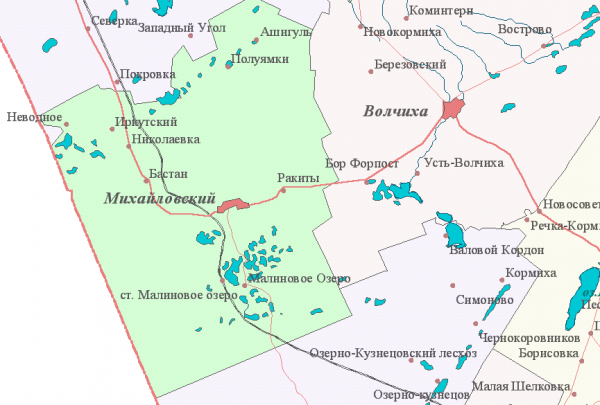 Михайловский муниципальный район в рамках муниципального устройства включает 8 муниципальных образований, в том числе 1 городское поселение и 7 сельских поселений: Сёла района связывает сеть автомобильных дорог  с асфальтовым покрытием, расположение сёл компактно, самое удаленное с.Неводное находится в  от райцентра. Этнический состав населения: 81,1% - русские, 6,6%- немцы, 6,2%-казахи, 6,1 %– другие национальности.Специализация территории Михайловского района: производство зерновых и технических культур, мясомолочное скотоводство, переработка сельхозпродукции, химическая промышленность, деревообработка, производство пищевых продуктов. Основная номенклатура выпускаемой продукции: тепловая энергия, химическая продукция, пиломатериалы, деловая древесина, мясо и субпродукты, мука, хлеб и хлебобулочные изделия.Наличие природных ресурсов, экологическая ситуация Природно-ресурсный потенциал района способствует развитию сельского хозяйства, пищевой промышленности, развитию производства строительных  материалов, химического производства, сферы туризма. Сельское хозяйство ведется в сложных климатических условиях, так как район расположен в зоне малого увлажнения и периодических  засух, т.е в зоне «рискованного земледелия». Однако потенциал для развития растениеводства имеется. Площадь сельхозугодий составляет 153 тыс. га, из них 96,8 тыс. га пашни,  имеются сенокосные угодья 16,2 тыс. га. и пастбища 39,9 тыс. га. Общая площадь земель фонда перераспределения сельскохозяйственного назначения 24,2 тыс. га. Земли промышленности, энергетики, транспорта, связи, радиовещания, телевидения, информатики и пр. составляют  3,5 тыс. га, земли лесного фонда – 126,8 тыс. га.В районе имеются  естественные медоносные угодья, а так же  посевы медоносных культур что дает возможность производства меда и изделий на его основе ( прополис, воск и др.) Из полезных ископаемых в Михайловском районе имеются 4 месторождения сырья для производства кирпича,  2 месторождения строительного песка; 1 месторождение гипса; 2 месторождения природной соды; 14 месторождений минеральных солей, 5 месторождений питьевых и технических подземных вод.  Целесообразно производство строительных материалов,   а так же компонентов для  стекольной отрасли. Производство собственных строительных материалов может дать возможность развитию строительной отрасли, т.к. в районе имеются  свободные земельные участки,  утвержденные генеральные планы, развитая инженерная инфраструктура, которая   дает возможность для комплексной застройки территории.     Наличие месторождений минеральных солей,  питьевых и технических вод дает возможность для производства минеральных напитков.Рекреационно-туристические ресурсы района пригодны для  использования по нескольким направлениям:    ленточно-боровые ландшафты можно использовать для оздоровительного отдыха (организация прогулочно-экскурсионных маршрутов пешеходных велосипедных  и конных прогулок, зимой –лыжных прогулок);побережья озер и прудов - для организации  пляжного отдыха (размещение зон кратковременного отдыха,  туристских стоянок), уникальные водные объекты  выступают ценным рекреационно-бальнеологическим ресурсом, особенно  озеро Малиновое, которое относится к группе Михайловских озер (Танатар).Площадь зеркала озера 11,4 кв. км. Озеро имеет розово – малиновый оттенок, который  воде придает особый вид мелких планктонных рачков, живущих в озере. Дно озера Малиновое покрыто солевой коркой, соль и грязи озера  чрезвычайно полезны. для организации  пляжного отдыха, перспективно использовать побережья озер и прудов, где можно разместить зоны кратковременного отдыха; многие виды ландшафтов  имеют промыслово-рекреационное значение для сбора ягод, грибов, полезных растений, любительской ловли рыбы, спортивной охоты;В 2017 году на территории района создан государственный природный заказник краевого значения, площадью 27,7 тыс.га  «Урочище Рублево». На территории заказника находятся редкие и исчезающие виды растений и животных, включенных в Красную книгу  Российской Федерации и Красную книгу Алтайского края, например большой подорлик, филин, шилоклювка, огарь-ходулочник и др. В заказнике расположены фрагменты всех 8 уникальных растительных сообществ Сибири, Наиболее полно представлены болотные экосистемы и участки естественных насаждений (сосновых, березовых  и осиновых лесов), сосредоточены памятники археологии.   Способствует развитию сферы туризма наличие памятников культуры и  археологии.Возможно развитие туризма «выходного дня». 	В районе достаточно развиты отрасли  торговли, общественного питания, и бытовых услуг. Способствует развитию сферы туризма наличие на территории района памятников культуры и  археологии.Район включен в маршрут «Большое Золотое кольцо Алтая».Экологическое состояние территории Михайловского  района является относительно благоприятным. В районе отсутствуют крупные источники антропогенного воздействия.На территории имеется 11 стационарных источников загрязнения.  Общий объем  загрязняющих веществ от всех стационарных источников, не превышает 2,2 тысячи тонн. Основными загрязняющими веществами являются диоксид серы, оксиды азота, оксид углерода, углеводороды и летучие органические соединения. Около 25 % выброшенных загрязняющих веществ улавливается и обезвреживается.По данным Управления Федеральной службы по надзору в сфере защиты прав потребителей и благополучия человека по Алтайскому краю качество питьевой воды на территории Михайловского района в целом соответствует нормативным требованиям по санитарно-химическим и микробиологическим гигиеническим показателям.В соответствие с требованиями действующего природоохранного законодательства, на территории района имеется специальная площадка временного накопления отходов. Однако на территории поселений сохранились  8 объектов несанкционированного размещения отходов, которые планируется ликвидировать.1.3. Население и трудовые ресурсы, уровень жизни: В Михайловском районе Алтайского края по данным территориального органа Федеральной службы государственной статистики по состоянию на 31.12.2020 года население района составило  18938 человек.(0,8% от численности населения Алтайского края). Плотность населения района составляет 6,1 чел/км2, что в 2,2 раза меньше среднего краевого значения.Информация об изменении численности населения, возрастной и гендерной структуры населения за последние 5 лет представлена в следующей таблице.          Демографическая ситуация характеризуется  сокращением численности  населения за счет естественной и миграционной убыли населения. За 5 лет численность населения района уменьшилась на 789 человек. На фоне снижения общей численности населения, за последние 5 лет, доля населения в трудоспособном возрасте составляет от 48 до 50 % от общей численности. Доля населения старше трудоспособного возраста за последние пять лет выросла на 1,6 п.п. (с 29,1% в 2016г. до 30,7% от общей численности населения района в 2020 г.). Подобная демографическая ситуация складывается в связи с  многолетним превышением смертности над рождаемостью и повышением миграционной активности населения, которая  напрямую связана с дефицитом трудовых ресурсов и более высоким уровнем доходов в других регионах.Несмотря на колебания уровня рождаемости и уровня  смертности, доля населения в возрасте моложе трудоспособного возраста в течение 5 лет снижалась  незначительными темпами, исключение 2020 г., убыль численности населения моложе трудоспособного возраста  составила 119 человек, это превышение темпа ежегодной убыли населения указанной категории    в 2 раза.  Наблюдая за  динамикой естественной убыли населения и миграционных процессов положительной динамики по численности населения не ожидается. Состав населения характеризуется небольшой гендерной диспропорцией. В общей численности населения на долю женщин приходится около 53,6%, мужчин – 46,4%.            В экономике района, на конец 2020 года, занято 5684 человека, что составляет  61,9 % трудоспособного населения. В сельском хозяйстве занято 47,1 %; в промышленности 10 %;  в торговле и общественном питании – 10,7 %;  в социальной сфере (образование, здравоохранение, культура) – 20,3 %, в государственных и финансовых структурах – 7 %; процент занятых в других отраслях экономики  составляет 4,9 %. В анализируемом пятилетнем периоде наблюдается существенное снижение  численности занятых в экономике района. В численности трудоспособного населения, согласно расчетам по методологии МОТ, 1135 человек являются безработными, из них на  конец 2020 года 410 человек официально зарегистрированы в  качестве безработных.  До 2018 года  уровень регистрируемой безработицы стабильно снижался, с 2019 г. наблюдается рост.  Половозрастной состав безработных характеризуется следующими показателями: в 2020 году в качестве безработных зарегистрированы граждане в возрасте до 30 лет  55 человек (13,4 %) и женщины 165 человек (40,2%).        На стабилизацию ситуации на рынке труда направлены следующие мероприятия: трудоустройство  на временные рабочие места, создание рабочих мест для несовершеннолетних граждан на период летних каникул,  трудоустройство  граждан с инвалидностью и  граждан  предпенсионного возраста, финансовая поддержка,  направленная на развитие самозанятости граждан, оказываются услуги  по профессиональной ориентации и дополнительному профессиональному образованию безработных граждан. Предпринимаются меры по легализации трудовых отношений.        В течение 2020 года предприятиями района в Центр занятости  населения заявлены сведения о потребности в работниках на 1399 вакансий, работодателями  дополнительно создано более 130 новых  постоянных рабочих мест.    Среднемесячная  заработная плата одного работника занятого в экономике района  составила в 2020 году 25447 руб. За последние 5 лет средняя заработная плата в районе возросла в 1,5 раза. Но в некоторых отраслях,  средняя заработная плата остается ниже средней по району.       В 2016-2020 годах денежные доходы населения стабильно  росли и увеличились почти в 1,3 раза. Динамка роста денежных доходов населения обусловлена ростом пенсионных и социальных выплат населению, ростом заработной платы, увеличением доходов от предпринимательской деятельности. Экономический потенциал реального сектора экономики.Экономика Михайловского района представляет собой многоотраслевой комплекс. Основными видами экономической деятельности являются обрабатывающие производства, сельское и лесное хозяйство, розничная торговля, транспорт и связь. Михайловский район характеризуется значительным, но пока недостаточно реализованным экономическим потенциалом. Основу промышленности муниципального образования «Михайловский район» составляют  13 крупных предприятий  и 23 малых, включая индивидуальных предпринимателей. Наибольший объем выпуска промышленной продукции имеют: Филиал Михайловский ООО «Завод химических реактивов», ООО «Лес - Сервис», ПОБ Общепит, МУП «Тепло».	В структуре производства промышленной продукции основную долю составляют: - обрабатывающие производства – 70%, из них  производство пищевых продуктов-12%; - производство и распределение электроэнергии, газа и воды – 30%.Основная номенклатура выпускаемой промышленной продукции: тепловая энергия, пиломатериалы, деловая древесина, мебель,  продукты химической промышленности, мясо и субпродукты, мясные  полуфабрикаты, хлеб и хлебобулочные изделия, мука, растительные корма.Основные показатели развития промышленностиВ 2020 году объем производства  продукции  достиг 809,8 млн. рублей (107,5 % по отношению к уровню прошлого года), рост достигнут в основном за счет увеличения объема производства крупного предприятия Михайловский филиал ООО «МЗХР». В целом на долю крупных и средних предприятий приходится более 93 % от общего объема промышленного производства.  К 2020 году производство  товаров на душу населения достигло  42,5 тыс. рублей.	Малыми  предприятиями обеспечивается производство хлеба и хлебобулочных изделий, макаронных,  кондитерских изделий, мяса,  субпродуктов, полуфабрикатов мясных,  растительных кормов, мебели.  Объемы производства промышленной продукции малыми предприятиями незначительны и на темп роста в отрасли промышленности существенно не влияют.Оценивая ситуацию в промышленности района в 2016-2020 годах можно отметить следующее: утрачены традиционные рынки сбыта и конкурентоспособность продукции,  имеются острые кадровые проблемы, все это  препятствует развитию промышленного комплекса.Однако  у района имеются значительные перспективы для наращивания промышленного производства. Этому способствует наличие полезных ископаемых  (гипс, глина, песок, сода, соль), что необходимо для производства строительных материалов, а также для стекольной отрасли. Район располагает достаточными мощностями по переработке с/х продукции, производству химических веществ.Перспективы развития промышленного сектора экономики связаны с техническим переоснащением, внедрением высокоэффективных технологий производства, увеличением производства товаров в мелкой и удобной фасовке, расширением ассортимента продукции, длительное время сохраняющей свои потребительские свойства. Повышение качества и конкурентоспособности продукции позволит предприятиям значительно расширить рынки сбыта продукции.Для решения задач повышения продовольственной безопасности и обеспечения населения продуктами питания, район располагает потенциалом в аграрном секторе экономики. Используется 100% площади пашни, около 21% площади приходится на крестьянско-фермерские хозяйства. В сельском хозяйстве занято 2,6 тыс. человек или 47,1 % от численности занятых в экономике района.  Производством сельскохозяйственной продукции в районе занимаются: 7 сельскохозяйственных предприятий, 25 крестьянских (фермерских) хозяйств, более 2 тыс. личных подсобных хозяйств. За 5 лет количество сельскохозяйственных предприятий  и  крестьянских фермерских хозяйств сократилось.Почвенно-климатические ресурсы района способствуют успешному ведению производства высококачественного продовольственного зерна. Особая гордость земледельцев –твердые сорта пшеницы. Зерновое поле позволяет не только обеспечивать собственные нужды, но и вывозить за пределы района зерно и продукты его переработки. Технические  культуры представлены производством подсолнечника.  В структуре выпуска продукции сельского хозяйства наибольший удельный вес, почти 60%,  занимает продукция растениеводства. Посевные площади сельскохозяйственных культур(всех категорий хозяйств) Учитывая, что сельское хозяйство в районе ведется в сложных климатических условиях, в зоне малого увлажнения и периодических  засух, в отдельные годы динамика значительно колебалась. Например из-за нестабильных погодных условий в 2015 году наблюдалось  снижение производства продукции растениеводства, а в 2017-2018 -  значительный рост. Урожайность зерновых  культур полностью зависит от природных условий и в условиях «рискованного земледелия» колеблется от 10 до 15   центнеров с гектара. В благоприятные  для сельского хозяйства климатические периоды валовый сбор зерна достигает 60  тыс.тонн, подсолнечник 23  тыс.тонн. Основные показатели развития  животноводства в анализируемом периоде ежегодно снижались. С 2016 года численность поголовья  крупного рогатого скота снизилась на
2770 голов и составила в 2020 году 8840 голов, молочное стадо уменьшилось на 2000 голов и составило – 3900 голов.  Вследствие значительного снижения  поголовья скота уменьшился валовый надой молока на  11,2 %,  производство скота и птицы на убой (в живом весе) снизилось на 16,9% .Основные показатели по животноводствуСельское хозяйство ежегодно обеспечивает базу для развития ключевых секторов экономики Михайловского района: пищевого и перерабатывающего. Наращивание и эффективная реализация имеющегося в районе производственного потенциала промышленного и сельскохозяйственного производства, усиление конкурентоспособности продукции в значительной мере будет определяться темпами внедрения новейших технологий и развития производств, эффективностью инновационных процессов в реальном секторе экономики. В сельском хозяйстве процессы модернизации обеспечиваются в большей степени, чем в других отраслях, для технического перевооружения ежегодно приобретается современная сельскохозяйственная техника и оборудование. Только за 2020 год сельскохозяйственной техники приобретено на  151,8  млн. рублей. В целом на модернизацию производства сельхозтоваропроизводители за пятилетний  период 2016-2020 года направили 823,6 млн. рублей. За указанный период  получено прибыли более 900 млн. рублей, от 100 до 250 млн. рублей ежегодно. Объем государственной поддержки, оказанной  сельхозтоваропроизводителям за анализируемый период, превысил 102  млн. рублей. 	В анализируемом периоде 2016-2020 года наблюдалась достаточно высокая инвестиционная активность. Объем инвестиций за счет всех источников финансирования.       В структуре инвестиций в основной капитал по источникам финансирования наибольшая доля приходится на собственные средства, и  составляет 91 %.         Внебюджетные инвестиционные проекты реализуются в отраслях сельского хозяйства, торговли, химического производства, туризма.                Ежегодно реализуются  крупные бюджетные инвестиционные проекты: в  сфере ЖКХ, строительства дорог, благоустройства сел района и  ремонта объектов социальной сферы.1.5. Деловая инфраструктура, малый, средний бизнес и потребительский рынокМалое предпринимательство является значительным сегментом экономики. На протяжении последних лет за счет средств бюджетов всех уровней и внебюджетных источников активно формируется система мер государственной поддержки малого и среднего предпринимательства. Однако удельный вес занятых в малом бизнесе в общей численности занятых в экономике, по сравнению с 2016 годом, уменьшился почти в 1,5 раза.  Показатели численности и заработной платы в малом  и среднем предпринимательствеМалое и среднее предпринимательство  представлено следующими субъектами: 31 малое предприятие, 2 средних предприятия, 347 индивидуальных предпринимателей и 27 крестьянско-фермерских хозяйств. Численность занятых в малом и среднем предпринимательстве на конец 2020 г. составила 1321 человек или 23,2 % от числа занятых в экономике района.  В структуре деятельности предприятий малого и среднего бизнеса наибольший удельный вес занимает розничная торговля и сельское хозяйство. Территориальная структура предпринимательства в районе характеризуется явным  преобладанием  его в районном центре  – с. Михайловское.	Ежегодно увеличивается  уровень налоговых поступлений от субъектов малого и среднего предпринимательства в районный бюджет, процент поступления на протяжении ряда лет колеблется в пределах 26-32 % от собственных доходов. 	 В районе действует информационно-консультационный центр, который  предоставляет информационную и консультационную поддержку субъектам малого предпринимательства по вопросам ведения бизнеса. Ежегодно  в ИКЦ поступает более  300 обращений.  Несмотря на снижение числа МП и ИП, малый и средний бизнес дает почти  30%  всех инвестиций в экономику района. Развитие малого бизнеса –это высокая мобильность, обеспечивающая перемещение трудовых, финансовых и материальных ресурсов в сферы повышенного спроса. С ростом потребительской активности населения розничная торговля  и сфера услуг становятся наиболее востребованными отраслями экономики. На потребительском рынке района действует 147 стационарных  магазинов.  К 2020 году продажа товаров на  душу населения достигла  89,9 тыс. руб. Активно внедряются прогрессивные формы торговли (самообслуживание, торговля по образцам и др.), на конец 2020 года таких магазинов было  79. Общедоступная сеть предприятий общественного питания насчитывает 20 единиц на 680 посадочных мест.   Объем платных услуг в 2020 году составил более 262,6 млн. рублей.  Из 15 основных видов бытовых услуг наиболее востребованы: парикмахерские услуги, услуги по ремонту автотранспортных средств, установке пластиковых окон, дверей, установке натяжных потолков, ремонту кровли. Растет объем  услуг пассажирского транспорта. Количество объектов, предоставляющих платные услуги населению насчитывает 152 единицы, из них оказывающих бытовые услуги 72 единицы.За 2016-2020 годы объем розничной торговли вырос на 25 %, объем платных услуг  населению  на 13 %. В целях дальнейшего  обеспечения  стабильных экономических показателей необходимо продолжить работу по выявлению скрытого товарооборота, осуществлять контроль за  качеством  реализуемых товаров, активизировать внедрение прогрессивных форм торговли и  методов обслуживания населения,  развивать сеть бытового обслуживания, расширяя номенклатуру оказываемых услуг.1.6. Коммунальное хозяйство и инфраструктура:Жилищно-коммунальное хозяйство является основой жизнеобеспечения района. Профильные предприятия численностью 162 человека обслуживают порядка 8500 квартир, обеспечивают теплом, холодной водой, осуществляют текущий ремонт инженерных сетей, содержание коммунальных объектов. Жилищно-коммунальный комплекс включает в себя 477,2 тыс.кв.м общей площади жилищного фонда, из них 149,6 тыс. кв. м. жилых помещений оборудованы централизованным водопроводом, водоотведением, отоплением. Водоснабжение населения осуществляется 13 водопроводами мощностью 21,2 тыс.куб. воды в сутки, общей протяженностью 177,9 км., из них 60,2 км (33,8 %) водопроводных сетей  нуждаются в замене. На территории района имеются  37 водопроводных скважин.     Обеспечение теплом  жилых, общественных и производственных зданий района осуществляется 27 источниками тепла, в том числе 14 котельными, суммарная мощность котельных составляет 48,05 Гкал/ч. Протяженность тепловых сетей – 46 км, из них 7,8 км (16,9%) нуждаются в замене. В 2020 году заменено 100 м водопроводных и 400 м тепловых сетей. Так же проведены ремонты котельного оборудования в с. Михайловское, р.п. Малиновое Озеро,   с. Ракиты. Всего на  ремонтные работы в отрасли ЖКХ в 2020 году затрачено 5,7 млн. рублей.  Имеется централизованный отвод сточных вод от потребителей в р.п. Малиновое Озеро. Установленная пропускная способность очистных сооружений-1,6 тыс.куб.м в сутки. Протяженность  канализационных сетей 4 км., нуждаются в замене 2,7 км (67,5 %  уличной сети). Уровень благоустройства населения недостаточно высок.Обеспеченность населения жилыми помещениями ежегодно увеличивается и по состоянию на 31.12.2020 года составила 24,8  кв.м. на человека.Сведения о жилищном фондеВ целом жилищно-коммунальное хозяйство района находится в сложном финансовом  состоянии, для жилого фонда и коммунального оборудования характерна высокая степень износа, жилой фонд района характеризуется недостаточно высоким уровнем благоустройства, выработка тепла и подъем воды осуществляются с большими потерями, для предприятий жилищно-коммунального хозяйства характерна высокая затратность предоставляемых услуг и убыточностьАнализ финансового состояния предприятий ЖКХ свидетельствует об их неустойчивом состоянии, в анализируемом периоде 2016-2020 года все  профильные предприятия отрасли были убыточны. Остается высокой кредиторская задолженность предприятий ЖКХ, которая по состоянию на 31.12.2020 г. в 3,3  раза превысила дебиторскую задолженность. Собираемость  платежей населения составила 95,7 %, из общей просроченной дебиторской задолженности,  задолженность населения – 3019 тыс. рублей. Износ основных фондов ежегодно растет и составляет 84,9 %.В числе основных проблем развития сферы жилищно-коммунального хозяйства – постоянный рост затрат, обусловленный удорожанием топливно-энергетических ресурсов, неэффективная система управления, отсутствие конкуренции. Несмотря на ряд позитивных изменений, дальнейшее развитие сферы ЖКХ сдерживается низкой привлекательностью для инвесторов, тяжелым финансовым положением предприятий, низким качеством предоставляемых услуг, обусловленным высокой степенью износа основных фондов. 1.7. Транспортная инфраструктура и связь:Содержание и строительство  автомобильных дорогТранспортная инфраструктура Михайловского района представлена сетью  автомобильных дорог Змеиногорск-Волчиха-Покровка, Рубцовск -Угловское-Михайловское.Географические особенности Михайловского района определяют ключевую роль транспортной инфраструктуры в поддержании конкурентоспособности экономики района. Михайловский район  находится на пересечении транзитных грузовых и пассажирских потоков, в непосредственной близости к сырьевым и перерабатывающим предприятиям. Через Михайловский район проходит дорога, соединяющая Россию и республику Казахстан. Протяженность дорог общего пользования местного значения составляет 399,13 км, в том числе с твердым покрытием 151,46 км. Удельный вес автомобильных дорог с твердым покрытием в общей протяженности автомобильных дорог общего пользования составляет  37,9 %, более чем в  2 раза ниже, чем в среднем по краю (85 %). Густота дорог с твердым покрытием 48,6 км на 1 тыс.кв.км, обеспеченность населения дорогами с твердым покрытием (7,9 км на 1 тыс.чел.).В целом район характеризуется хорошей транспортной доступностью, однако плотность дорог с твердым покрытием значительно ниже  среднекраевого показателя.ТранспортАвтомобильный парк района на конец 2020 года составляет более 7000 единиц. В настоящее время в районе нет специализированного автотранспортного предприятия – грузоперевозчика.  Мощности имеющегося автотранспорта используются не в полном объеме, в  связи с нестабильной ситуацией в сельском хозяйстве, сокращением промышленного производства.В районе действуют 9 автобусных маршрутов, протяженностью 1808 км. Пассажирские перевозки в анализируемый период осуществляло муниципальное автотранспортное предприятие Михайловское АТП и 3 единицы пассажирского автотранспорта индивидуальных предпринимателей, на линию выходили 14 единиц транспорта. 80% общего пассажиропотока обеспечивалось муниципальным предприятием МАТП. Общий пассажиропотокВ рамках транспортной инфраструктуры района  хорошо развито пассажирское сообщение во всех направлениях: междугороднее, внутригородское, внутрирайонное. СвязьОсобенностью развития услуг связи последних лет являются процессы, объединяющие сеть телевидения, радиовещания и радиорелейную связь в единый комплекс, обеспечивающий  возможность приема населением многопрограммного вещания и междугородной телефонной связи.Стационарная телефонная сеть Михайловского района состоит из 10 станций. По состоянию на конец 2020 года общая смонтированная емкость составила 6022 номеров. Обеспеченность населения района домашними телефонами составила 4016 номеров.Основная телекоммуникационная сеть района - телефонная сеть общего пользования поддерживается ПАО «Ростелеком» Предприятие является поставщиком услуг связи Интернет в районе.В районе достаточно высоко развиты услуги телефонной, сотовой связи и Интернет Сотовая связь, представленна тремя операторами Мегафон, МТС, Билайн.Услуги почтовой связи оказывает АО «Почта России». В районе функционирует 10 отделений почтовой связи. 1.8.  Развитие отраслей социальной  сферыЗдравоохранение          Медицинское обслуживание  населения Михайловского района  осуществляют:  центральная районная больница, 2 врачебных амбулатории в с. Николаевка и Полуямки, 5 фельдшерско-акушерских пунктов, оказывающих первичную медицинскую помощь. Учреждения здравоохранения района имеют 74 койки круглосуточного пребывания и 49 пациенто - мест дневного стационара, поликлиническая сеть рассчитана на 420 посещений.В здравоохранении района трудится 299 человек, в т.ч. 37 врачей, 125 человек среднего медицинского персонала. Ежегодно к врачам жители  района  делают  более  100 тыс. посещений ( 5 посещений в год на одного жителя). Ежегодно в стационарах всех ЛПУ пролечивается на койках круглосуточного пребывания в среднем  до 1500 человек, и на койках дневного пребывания до 500 человек. Скорой помощью осуществляется более  5,5 тыс. выездов в год.       С целью улучшения обеспеченности сферы  здравоохранения кадрами, в 2020 году по программе «Земский доктор» трудоустроены 2 врача: акушер- гинеколог и педиатр. В настоящее время в медицинском университете обучаются 14 студентов по целевым направлениям районной больницы. Несмотря на принимаемые меры, здравоохранение  района испытывает недостаток в медицинских кадрах, требуются специалисты: терапевт, оториноларинголог,  хирург, стоматолог, врач онколог. В финансировании здравоохранения района доля бюджетных средств составляет около 2 %, средства территориального фонда медицинского страхования – 90 %, платные медицинские услуги в объеме финансирования незначительны. Ежегодно в сфере здравоохранения с целью улучшения качества медицинского обслуживания населения благоустраиваются и оснащаются  современным оборудованием подразделения сферы здравоохранения района, только за 2020 год  в рамках Государственной программы Алтайского края «Комплексное развитие сельских территорий Алтайского края»  в с. Назаровка построен и введен в действие новый ФАП, затраты составили 4183,4 тыс. рублей. В рамках Краевой адресной инвестиционной программы ФАП обеспечен всем необходимым оборудованием на сумму 337,3 тыс. рублей.В 2020 году приобретено оборудование на сумму -2710,8 тыс. рублей.   	В результате реконструкции и перепланировки здания  инфекционного отделения в районе открыта детская поликлиника, отвечающая всем необходимым требованиям законодательства  и новой модели медорганизации помещения.   	 В 2020 году произведен капитальный ремонт с перепланировкой эндоскопического отделения, которое на данный момент соответствует современным санитарным требованиям; ремонт путей эвакуации по современным противопожарным требованиям в стационарном корпусе ЦРБ и  Полуямской врачебной амбулатории. Ремонт и благоустройство зданий лечебных корпусов в районе и оснащение современным медицинским оборудованием продолжается. Но проблемы имеются, сохраняется не полная обеспеченность медицинскими кадрами и недофинансирование отрасли здравоохранения.ОбразованиеВ районе действуют 8 общеобразовательных учреждений, в которых обучается 2184 школьника,  2 детских дошкольных учреждения на 1022 места, «Михайловская общеобразовательная школа-интернат», «Михайловский центр помощи детям, оставшимся без попечения родителей», 1 учреждение профессиональной подготовки  «Волчихинский политехнический колледж». Работают учреждения дополнительного образования: Михайловский образовательно – оздоровительный центр им. Ю.А. Гагарина»,  детско-юношеская спортивная школа.         Для решения задач по обучению и воспитанию детей, учреждения образования располагают высококвалифицированными педагогическими кадрами. В системе общего образования района занято  319  педагогов, из них 28 % имеют высшую квалификационную категорию. 	В районе реализуется программа обеспечения жильем молодых специалистов, выплачиваются муниципальные «подъемные»  в размере 15 тыс. рублей и ежемесячные поощрительные надбавки от 20 до 30 % должностного оклада. 	Реализуются различные формы индивидуализации образования в зависимости от потребностей обучаемых, это профильное и кадетское образование. 100 % учащихся 9 классов охвачены предпрофильной подготовкой.    	В системе дошкольного образования решена проблема с обеспеченностью местами в детских садах. На конец 2020 года действует  2 дошкольных учреждения, их посещают 772 воспитанника, из них 5 с ограниченными возможностями здоровья. Охват дошкольным образованием  составляет 89,7%.   Действует группа инклюзивного образования на 10 мест. В общеобразовательных учреждениях  развивается сеть групп кратковременного пребывания для детей старшего дошкольного возраста. Охват детей в возрасте от 1,5 до 7 лет предшкольным образованием составил 100 %.Заняты в учреждениях дополнительного образования около  71 % детей в возрасте от 5 до 18 лет.         Организация летнего отдыха в районе проводится на базе   оздоровительно-образовательного центра им. Ю.А. Гагарина.  Ежегодно центром оздоравливается более 250 детей. В летний период на базе 11 школ района работают лагеря с дневным пребыванием, такой формой отдыха ежегодно охвачено более 300 детей.   В летнее время при содействии  Центра занятости населения организуется трудовая занятость школьников, ежегодно число участников данного мероприятия растет, к  2020 году  число участников достигло  85 человек.  КультураОдним из направлений, влияющих на политическую и экономическую стабильность в обществе, является культура.В районе работают 9 учреждений культуры клубного типа, 2 учреждения дополнительного образования детей с численностью обучающихся 332 человека, 9 библиотек. Кадровый состав учреждений составляет 82 человека.В учреждениях культуры района работает 76 клубных формирований, число участников формирований составляет 1215 человек. Наиболее развитыми являются народная и стилизованная хореография, театральное искусство, вокальное самодеятельное творчество. Именно в этих жанрах в районе работают 4 «народных», 2 «заслуженных» и 1 «образцовый» коллектив. Коллективы учреждений культуры принимают активное участие в краевых конкурсах и фестивалях, в 2020 году приняли участие в 12 краевых мероприятиях в онлайн-формате. Проведено 246 культурно-массовых мероприятия, число посещений культурно-массовых мероприятий составило – 30383 человека.Книжный фонд библиотечной системы района насчитывает 168 тыс. экземпляров, книговыдача 122 тыс. экз., в 2020 году в библиотечные фонды поступило 906 экз. новой литературы. Общий фонд предметов музейно-выставочного отдела Михайловского районного культурно-досугового центра составляет 5829 экз., отделом проведено 12 выставок, которые посетило  почти 3 тыс. человек.         Доля расходов на культуру в расходах консолидированного бюджета в 2020 году  составила 4,7 %. В перспективе планируется сохранение и развитие отрасли культуры, осуществление модернизации и технического переоснащения учреждений культуры, т.к. в данной отрасли имеют место следующие проблемы:  - культура, как отрасль, финансируется недостаточно, что не позволяет повысить оснащённость учреждений культуры необходимым оборудованием: - остаётся высокой степень износа материально-технической базы учреждений культуры, что не позволяет проводить качественные уличные культурно-массовые мероприятия в поселениях;- заработная плата специалистов отрасли культуры остаётся одной из самых низких среди других отраслей.Физическая культура  и  спортСеть спортивно-оздоровительных объектов района включает 14 спортивных залов, 19 плоскостных спортивных сооружений, в том числе 8 хоккейных коробок, 1 стадион, детско-юношескую спортивную школу, лыжную базу с прокатом спортивного инвентаря. Сеть школьных спортивных залов реализует задачи,  как общего спортивного воспитания, так и формирования спортивного мастерства. Численность  занимающихся физической культурой и спортом составляет 8510 человек (47,6 % от  численности населения в возрасте от 3 до 79 лет).       Число штатных физкультурных работников составляет – 35 человек.     С 2014 года  проводится осенний фестиваль всероссийского физкультурно - спортивного комплекса  сдачи нормативов ГТО "Готов к труду и обороне".  Сфера развития физкультуры и спорта финансируется недостаточно, доля расходов районного бюджета в этом направлении по отношению ко всем расходам бюджета в среднем за год составляет 0,26 %. Не хватает профессиональных тренерских кадровСоциальная защитаВ Управлении по социальной защите населения Михайловского района на учете состоит более 7000 граждан, которым предоставляется более 70 видов выплат в качестве мер социальной поддержки.  При этом пятидесяти процентам получателей выплаты производятся вне зависимости от дохода.  Ежегодно растет объем социальных выплат жителям района, за анализируемый период  рост составил 138,4 % и в 2020 году сумма выплат составила  228,3 млн. руб.Одной из актуальных мер социальной поддержки является «Субсидия на оплату жилья и коммунальных услуг», количество получателей данной выплаты составляет порядка 900 человек ежегодно.Количество получателей «Субсидии на оплату жилья и коммунальных услуг»	 Особое внимание уделяется поддержке семей с детьми, которым предоставляется более 26 видов пособий и компенсаций. Многодетным семьям предоставляется 13 видов пособий. На территории района созданы все необходимые условия для детей-сирот и детей, оставшихся без попечения родителей  - имеется детский дом на 32 места и специальная школа-интернат для детей с нарушением интеллекта на 108 мест.На территории района расположен дом-интернат для лиц пожилого возраста, в котором проживает 25 человек.Надомное социальное обслуживание одиноких граждан пожилого возраста осуществляется Комплексным центром социального обслуживания, в котором трудится 11 социальных работников. Ежегодно на социальном обслуживании находятся порядка  100 человек. В районе высокий удельный вес населения, нуждающегося в социальной защите, но отрасль достаточно обеспечена объектами социального обслуживания населения.1.9. Муниципальное управление:Муниципальные финансыСтруктура доходов бюджетаМуниципальный бюджет составляет основу экономики района, дает возможность муниципальной власти осуществлять свои полномочия.            Общее число налогоплательщиков на территории района на конец 2020 года составляет 490 единиц, по сравнению с 2019 годом произошло снижение на 41 ед., доля ИП в общем числе налогоплательщиков составляет 79 %Основной налоговый потенциал сосредоточен в лесопереработке, химическом производстве, сельском хозяйстве, торговле, бюджетных организациях (налог на доходы физических лиц). Объем консолидированного бюджета  района составил в 2020 году 436,6 млн. рублей, поступления собственных налогов и сборов в консолидированный бюджет района составили 31,3% от общего объема поступлений, всего 136,4 млн.руб., в 2016 году объем консолидированного бюджета  района составлял 305,4 млн. рублей, из них 118,5 млн. рублей поступления собственных налогов и сборов, т.е. 38,8 %.Сумма налога на доходы физических лиц занимает значительную долю в структуре собственных доходов бюджета 53,4 %.  Самыми крупными налогоплательщиками НДФЛ в местный бюджет в 2020 году являлись: ООО КХ «Партнер», Михайловский филиал ООО «Михайловский завод химических реактивов», ООО «Лес Сервис».	В доходах бюджета значительную долю составляют безвозмездные поступления из краевого бюджета, это предоставленные субсидии и субвенции, в 2020 году доля безвозмездных поступлений составила 68,7 %, в 2016 году 61,9%.	Расходы бюджета района в  основном имеют  социальную направленность. В 2020 году почти 78,4 % средств консолидированного бюджета района направлено на финансирование отраслей образования, культуры, обеспечение социальной политики, в 2016 году расходы по данным направлениям составляли 85,8%. Объем расходов бюджета           В дальнейшем  необходимо развивать собственную доходную базу за счет более эффективного использования муниципального имущества и земли, повышение деловой активности предпринимательских  структур, роста денежных доходов населения.1.10.  Муниципальная собственность Балансовая стоимость основных фондов организаций, находящихся в муниципальной собственности на конец 2020 года составила 788068 тыс. рублей.           	Общая площадь земель в границах административного района - , из них в собственности граждан -116096 га, в собственности юридических лиц -2937 га, в государственной и муниципальной собственности-192335га.	Сдано в аренду  на конец 2020 года - 43701 га, в т.ч. физическим лицам- 26790 га, юридическим лицам- 16911 га.Количество заключенных договоров и площадь арендованных участков Динамика использования земель фонда перераспределения сельскохозяйственного назначенияОбщая площадь земель фонда перераспределения в 2020 году составила 24212 га.,  площадь невостребованных земель 39,3 га.Доходы бюджета от использования и продажи  земельных участковНесмотря на положительную динамику по большинству показателей к уровню 2016 года, в целом социально-экономическая ситуация в Михайловском  районе в концу 2020 года характеризуется замедлением темпов экономического роста в большинстве сфер деятельности. Дальнейшее социально-экономическое развитие района требует активных действий, направленных на создание новых производств и привлечение инвестиций с использованием накопленного потенциала во всех сферах деятельности.SWOT-анализ  Михайловского районаРаздел 2.  Цели и задачи социально-экономического развития                                 Михайловского района  до 2035 года, основные направления и перспективы развития, ожидаемые результата реализации СтратегииИмеющийся потенциал социально-экономического развитияМихайловского района с учётом достигнутых результатов, складывающихсяконкурентных преимуществ и угроз определяет главную цель, цели и задачисоциально-экономического развития Михайловского  района до 2030 года.В результате реализации Стратегии планируется улучшение качества жизни населения и динамичное развитие экономики на основе устойчивого экономического роста, развития инфраструктуры, преобразований в социальной сфере и внедрения новых механизмов муниципального управления. Комплекс преобразований должен оказать положительное влияние на развитие различных сфер деятельности и повышение уровня жизни на территории Михайловского района.Миссия муниципального образования:  Михайловский район – территория комфортного проживания с высоким уровнем жизни населения, на основе экономического роста,  обеспеченного развитием  сельского хозяйства и обрабатывающей промышленности.Миссия выступает ключевым элементом системы стратегического управления территорией, она определяет стратегические ориентиры и создаёт надёжную базу для постановки целей и формулирования задач стратегии развития территории.Стратегическая цель социально-экономического развития Михайловского района на период до 2035 года – повышение качества жизни населения на основе стабильного развития производственной, рыночной инфраструктуры, социального развития территории.  В рамках стратегической цели определено 4 цели социально-экономического развития Михайловского  района на период до 2035 года. Цели сформулированы в рамках полномочий муниципального образования«Михайловский район» и согласованны с приоритетами и целями социально-экономического развития Российской Федерации и Алтайского края;Цель 1. Высокое качество жизни населения.Для достижения поставленной цели необходимо решить следующие задачи:Задача 1.1. Обеспечение сбалансированного и эффективного рынка труда.	Для  решения  стратегической задачи необходима реализация мероприятий по  следующим направлениям:1) Увеличение средней заработной платы в реальном секторе экономики на основе роста производительности труда и создания высоко оплачиваемых рабочих мест.2) Рост заработной платы работников бюджетной сферы.3) Сокращение дифференциации по доходам населения между муниципальными образованиями района.4) Сохранение высокого уровня занятости населения в течение года (снижение сезонных колебаний).Задача 1.2. Обеспечение высокого качества и доступности образования.Для  решения  стратегической задачи необходима реализация мероприятий по  следующим направлениям:1) развитие образовательных учреждений, отвечающих современным требованиям;2) обеспечение доступности образовательных услуг раннего развития детей;3) создание системы выявления и поддержки одаренных детей и талантливой молодежи;4) обеспечение доступности образования для лиц с ограниченными возможностями.5) реализация  новых федеральных государственных образовательных стандартов в системе образования.6) улучшение материально-технической базы: реконструкция, зданий, приобретение оборудования;7) улучшения кадрового состава образовательных учреждений за счет создания условий для притока молодых специалистов, повышения квалификации учителей и работников дошкольных учреждений;8) содействие успешной адаптации молодежи в обществе и на рынке труда путем формирования социального заказа на подготовку специалистов, целевой контрактной подготовки, повышения эффективности профориентационной работы в школах, проведения ярмарок образовательных услуг, поддержки талантливой молодежи;9) реализация национального проекта «Образование», других краевых,  государственных и муниципальных программ в сфере образования.Задача 1.3. Сохранение и укрепление здоровья населенияДля  решения  стратегической задачи повышения  качества  и  доступности  медицинской  помощи,  улучшения  на   этой   основе   показателей   здоровья  населения,  роста  средней  продолжительности  жизни  и  снижения  смертности необходима реализация мероприятий по  следующим направлениям:1) повышение эффективности функционирования системы здравоохранения:2) повышение эффективности оказания медицинской помощи;3) стандартизация медицинских услуг;4) реализация кадровой политики в сфере здравоохранения и повышение эффективности системы управления.5) предупреждение материнской, младенческой и детской смертности.6) предупреждение распространения социально значимых заболеваний (туберкулез, ВИЧ-инфекции, наркомания и алкоголизация населения, психические расстройства);7) обеспечение эффективности и оперативности оказания экстренной медицинской помощи;8) обеспечение санитарно-эпидемиологического благополучия населения.9) создание и внедрение в практическое здравоохранение новых организационных, профилактических технологий.Задача 1.4. Создание условий для развития физической культуры и спортаСтратегическая задача в области развития физической культуры и спорта  -  это укрепление  физического и нравственного здоровья населения, внедрение здорового образа  жизни, совершенствование системы подготовки спортсменов, развитие инфраструктуры отрасли.Для  решения  поставленной  задачи необходима реализация мероприятий по  следующим направлениям:1) создание условий для развития массового спорта и физической культуры;2) развитие материально-технической базы физической культуры и спорта, повышение эффективности ее использования;3) развитие спортивных клубов по месту жительства детей, подростков и молодежи в образовательных учреждениях;4) подготовка квалифицированных кадров физкультуры и спорта;5) пропаганда здорового образа жизни;6) развитие физической культуры и спорта среди людей с ограниченными возможностями здоровья и пожилого возраста;7) развитие системы районных физкультурно-массовых мероприятий.Задача 1.5. Развитие культурыСтратегическая  задача в области развития культуры и искусства - создание условий для доступа к культурным ценностям и творческой  реализации, усиление влияния культуры на процессы социальных преобразований и экономического развития района.Для  решения  поставленной  задачи необходима реализация мероприятий по  следующим направлениям:1) обеспечение равного доступа к культурным ценностям и информации;2) сохранение и эффективное использование памятников истории и культуры;3) сохранение традиционной народной культуры как основы самобытности;4) создание благоприятных условий для широкого доступа граждан к информации и знаниям.5) создание условий для творческой самореализации населения;6) развитие сети учреждений культуры и искусства, повышение их кадрового потенциала, усиление материально-технической базы и дальнейшее развитие инфраструктуры культуры;7) развитие самодеятельного творчества и совершенствование культурно-досуговой деятельности;8) сохранение и развитие непрерывной системы художественного образования.Задача 1.6. Содействие улучшению жилищных условий и повышение доступности жилья.Целью жилищной политики в Михайловском районе является обеспечение доступности жилья для граждан с различными доходами,  обеспечение соответствия объёмов комфортного жилищного фонда потребностям населения. Решение жилищных проблем населения требует улучшения качества жилищно-коммунальных услуг. Для  решения  стратегической задачи необходима реализация мероприятий по  следующим направлениям:1) стимулирование развития жилищного строительства;2) обеспечение жильем молодых семей, отдельных категорий граждан в соответствии с федеральным законодательством;3) своевременный ремонт жилищного фонда;4)переселение граждан из аварийного жилищного фонда, ликвидация ветхого жилищного фонда.Задача 1.7. Защита окружающей природной средыСтратегической целью в области экологического развития является обеспечение экологически ориентированного роста экономики, сохранение благоприятной окружающей среды для удовлетворения потребностей нынешнего и будущих поколений, реализация права каждого человека на благоприятную окружающую среду, укрепление правопорядка в области охраны окружающей среды и обеспечения экологической безопасности.Для  решения  поставленной стратегической задачи необходима реализация мероприятий по  следующим направлениям:1) совершенствование системы экологического мониторинга;2) реабилитация нарушенных земель, ликвидация несанкционированных свалок;3) развитие системы сбора и переработки вторичных материальных ресурсов.4) внедрение ресурсосберегающих технологий;5) проведение мероприятий по лесовосстановлению, сохранению почвенного плодородия.6) формирование экологической культуры населения,7) совершенствование системы экологического воспитания, образования и просвещения населения.Цель 2. Конкурентоспособная экономика Для достижения поставленной цели необходимо решить следующие задачи:Задача 2.1. Формирование благоприятного инвестиционного климата;Инвестиционная политика района ориентирована на реализацию комплекса системных мер, предусматривающих рациональное использование инвестиционного потенциала и качественное улучшение инвестиционного климата, создающего условия для существенного притока инвестиций.  Для  решения  поставленной стратегической задачи необходима реализация мероприятий по  следующим направлениям:1) создание благоприятной для инвестиций административной среды; 2) создание инфраструктуры, необходимой для осуществления инвестиционной деятельности; 3) разработка и совершенствование финансовых механизмов привлечения и поддержки инвестиций; 4) стимулирование спроса на продукцию создаваемых инвесторами производств; 5) совершенствование стимулирования инструментов государственного регулирования инвестиционной деятельности; 6) повышение эффективности кадрового обеспечения инвестиционных проектов. Основными приоритетами для инвесторов являются следующие сферы экономики:  «Обрабатывающие производства», «Сельское хозяйство», «Транспорт и связь», «Жилищно-коммунальное хозяйство» и «жилищное строительство». Финансирование инвестиционных проектов в районе осуществляется в основном за счет собственных и привлеченных источников. Главной задачей инвестиционной политики в долгосрочной перспективе является формирование благоприятной среды, способствующей привлечению и повышению эффективности использования инвестиционных ресурсов в развитии экономики и социальной среды, формирование условий для технологического обновления основного капитала и производства инновационной продукции.Для создания благоприятного инвестиционного климата в районе внедрен Стандарт инвестиционной деятельности, назначен инвестиционный уполномоченный по району, разработан и согласован план его работы. Ежегодно актуализируется Инвестиционный паспорт района.Задача 2.2. Развитие сельского хозяйстваОбеспечение динамичного роста аграрного сектора все в большей степени  определяется наличием современной технологической платформы, включающей техническое оснащение, использование высокопродуктивных сортов и пород, интенсивных методов и приемов хозяйствования.      Для  решения  стратегической задачи в отрасли сельского хозяйства необходима реализация мероприятий по  следующим направлениям:увеличение инвестиционных вложений на повышение плодородия почвы и развитие мелиорации сельскохозяйственных земель;2) развитие семеноводства и селекции;3) применение технологий защиты сельскохозяйственных культур;4 ) наращивание  продуктивности животных на основе племенной, селекционной работы и сохранения устойчивого ветеринарного благополучия, развития кормовой базы;5)  обновление технической базы агропромышленного комплекса;6) применение новых технологий в растениеводстве, животноводстве, пищевой промышленности в целях, повышения качества и безопасности пищевых продуктов.7) обеспечение финансовой устойчивости товаропроизводителей АПК.8) развитие сельской экономики, повышение занятости, уровня и качества жизни сельского населения;Задача 2.3. Развитие промышленностиПромышленность, наряду с аграрным комплексом, является основой экономики Михайловского района. Стратегической  задачей развития промышленного комплекса является создание эффективного конкурентоспособного  производства на основе новых технологических платформ и реализации мероприятий по следующим направлениям:1) создание перспективных, конкурентоспособных видов продукции и промышленных технологий;2) создание условий для эффективной промышленной деятельности и внедрения инноваций, ресурсосберегающих технологий, повышение производительности труда и снижение себестоимости производимой продукции; 3) содействие внедрению субъектами промышленной деятельности передовых форм организации производства, систем менеджмента и маркетинга; 4)  создание эффективной системы подготовки, повышения квалификации и переподготовки кадров, соответствующей потребностям промышленных предприятий района.С учетом современного состояния и  тенденций развития промышленности в районе к стратегически значимым для района отраслям  можно отнести пищевую промышленность, деревообработку, химическое производство,  производство строительных материалов,  добычу полезных ископаемых.С целью решения поставленных задач необходимо способствовать:возобновлению добычи и реализации соды сырца, возврату от заготовки древесины к ее переработке и реализации, внедрению новых технологий и расширению номенклатуры производимой продукции Филиалом ООО «Михайловский завод химических реактивов», созданию новых производственных мощностей на крупных свободных инвестиционных площадках  района. Перспективы вполне реальные, т.к. имеется достаточная сырьевая база.В отраслях пищевой промышленности, производстве мебели, строительных материалов и услуг требуется качественный рост, через модернизацию и применение современных технологий,  в указанных отраслях в основном  заняты  субъекты малого бизнеса. Задача 2.4. Создание благоприятных условий для развития сферы туризма; Природно-климатические условия, богатое историко-культурное наследие позволяют развивать на территории Михайловского района некоторые виды туризма и спортивно-развлекательного отдыха. Основные мероприятия, направленные на достижение обозначенной задачи:        1) Формирование имиджа Михайловского района как одного из привлекательных для развития туризма в Алтайском крае.        2) Поддержка и создание условий для развития местного предпринимательства в сфере туризма;        3) Стимулирование развития материальной базы туризма путём привлечения внебюджетных источников финансирования и инвестиций для создания туристических объектов в районе;        4) Создание условий для организации массового отдыха в районе.В целях реализации поставленной задачи планируются следующие мероприятия:Завершение обустройства зоны отдыха в р.п. Малиновое Озеро. Ремонт и обустройство лагеря Гагарина с целью более эффективного использования его для организации детского оздоровительного отдыха.Завершение строительства и обустройства зоны отдыха в с. НиколаевкаВосстановление зоны отдыха в с. РакитыБолее эффективное использование  лыжной базы с прокатом спортивного инвентаря.Создание  туристических минизон может превратить туристическую деятельность в доходную отрасль экономики, в том числе за счет налоговых поступлений в бюджет района, притока инвестиций, роста заработной платы, так как предполагает одновременное с ней развитие услуг торговли, общественного питания и бытового обслуживание населения.Задача 2.5. Развитие малого предпринимательства;Основные мероприятия, направленные на достижение обозначенной задачи: 1) финансовая и имущественная поддержки субъектам малого и среднего предпринимательства; 2) оказание содействия развитию системы кредитования малого бизнеса; 3)развитие системы социального партнерства между субъектами малого предпринимательства и Администрацией Михайловского района; 4) информационная, методическая и организационная поддержка представителей малого предпринимательства по проблемам развития малого бизнеса.  В целях расширения предпринимательской деятельности в Алтайском крае выстроена комплексная система государственной поддержки бизнес-инициатив, включающая меры финансового и нефинансового содействия. Учитывая вклад, который вносит малый и средний бизнес в экономику Михайловского района, органам местного самоуправления необходимо расширять использование федеральных и региональных механизмов поддержки предпринимательских проектов. В качестве приоритетных для стимулирования развития в Михайловском районе могут быть обозначены перспективные к реализации направления предпринимательской деятельности, в том числе: выращивание однолетних культур; молочное и мясное животноводство;  открытие объектов общественного питания и развитие услуг по доставке продуктов питания; расширение  услуг по ремонту жилья, автомобилей, бытовой техники, социальных и транспортных услуг, образовательных, медицинских и туристических  услуг, обустройство объектов  придорожного сервиса. Цель 3. Развитие инфратруктуры Для достижения поставленной цели необходимо решить следующие задачи:Задача 3.1.Ссохранение и развитие транспортной инфраструктуры;   С целью повышения  доступности и качества транспортных услуг требуется  проведение мероприятий по  следующим направлениям:1) содержание, ремонт, реконструкция и строительство автомобильных дорог общего пользования между населенными пунктами;3) обустройство подъездов к сельским населенным пунктам; 4) модернизация автотранспортного парка; 5) увеличение протяженности дорог с твердым покрытием внутри населенных пунктов. В сфере пассажирских перевозок и общественного транспорта:1) обеспечение автобусного сообщения со всеми населенными пунктами; 2) внедрение технологий безналичной оплаты проезда на общественном транспорте; 3) создание системы контроля качества работы предприятий пассажирского автомобильного транспорта на маршрутах регулярных сообщений (выходов, соблюдения расписания, безопасности вождения) на основе технологий ГЛОНАСС;4) внедрение систем информирования участников дорожного движения в режиме реального времени о чрезвычайных ситуациях, авариях, заторах, метеорологической обстановке, в том числе с использованием мобильной связи.          В сфере грузоперевозок: 1) внедрение систем весогабаритного контроля перевозки крупногабаритных, тяжеловесных грузов на автомобильных дорогах.Задача 3.2. Модернизация и развитие коммунальной и энергетической инфраструктуры; Обеспечение стабильного предоставления жилищно-коммунальных услуг высокого качества - один из приоритетов политики Михайловского района, а наличие возможности улучшения жилищных условий является важнейшим показателем повышения благосостояния населения, предпосылкой их социальной и экономической стабильности.В период действия Стратегии планируется реализация следующих мероприятий:1) повышение эффективности использования существующих мощностей инженерной инфраструктуры, сетей, водо-, теплоснабжения и канализации;2) продолжение модернизации объектов коммунальной инфраструктуры;3) создание условий для привлечения долгосрочных внебюджетных инвестиций в жилищно-коммунальный сектор;4) участие в реализации соответствующих государственных программ Российской Федерации, Алтайского края;5) внедрение систем контроля и управления инженерной инфраструктурой в зданиях;6) внедрение систем мониторинга сбора, транспортирования, обработки, утилизации, обезвреживания, захоронения твердых коммунальных отходов;Реконструкция и модернизация объектов жилищно-коммунального хозяйства повысит надежность и эффективность функционирования коммунального комплекса района. Задача 3.3. Развитие информационно-телекоммуникационной инфраструктурыЛокомотивом социально-экономического развития любой территории становятся высокие технологии, в том числе информационные и телекоммуникационные. Эффективность и скорость принятия решений в современной действительности напрямую зависит от уровня информатизации. Развитие и устойчивое функционирование инфраструктуры района напрямую зависит от передачи, обработки и хранения данных.Достижение поставленной задачи планируется за счет реализации следующих мероприятий:1) повышения степени цифровой грамотности населения района, в том числе старшего возраста;2) обеспечения условий для научно-технического творчества и инновационного предпринимательства, включая создание площадок для самореализации, в первую очередь, детей и молодежи; 3) насыщения рынка доступными, качественными и легальными медиапродуктами и сервисами российского производства;4) развитие традиционных средств распространения информации (радио-, телевещание, печатные средства массовой информации, библиотеки).Обеспечит доступность качественных услуг связи на всей территории района: - развитие информационно-телекоммуникационной инфраструктуры во всех населенных пунктах Михайловского района с установленной точкой доступа к Интернету (в том числе в рамках федерального проекта по устранению цифрового неравенства), - подключение к сети «Интернет» медицинских, образовательных организаций, учреждений культуры, органов местного самоуправления;- обеспечение всех жителей района доступом к  широкополосной сети Интернет.Задача 3.4. Развитие потребительского рынка.Для достижения поставленной задачи планируются  следующие мероприятия:1) расширение ассортимента товаров и услуг, в том числе в сельских населённых пунктах;2) формирование конкурентной среды;3)  строительство новых объектов торговли и общественного питания;4)  расширение сегмента услуг;5) развитие системы подготовки, переподготовки и повышения квалификации кадров для сферы потребительского рынка, повышение профессионализма работников, качества, культуры и безопасности обслуживания;6) стимулирование развития инфраструктуры потребительского рынка, обновление оборудования, повышение уровня безопасности и качества обслуживания населения.Цель 4. Эффективное муниципальное управление.Для достижения поставленной цели необходимо решить следующие задачи:Задача 4.1. Повышение эффективности и открытости деятельности органов местного самоуправления.              Эффективность исполнительной власти является важным фактором в социально-экономическом развитии района. Принцип открытости и подотчетности органов местного самоуправления, предполагает создание механизмов прозрачности деятельности и инструментов обратной связи, позволяющим гражданам взаимодействовать с органами местного самоуправления. В среднесрочной перспективе стоит задача внедрения государственных стандартов открытости, позволяющих обеспечить граждан:1) актуальной и достоверной информацией по интересующим их вопросам из первоисточника;2)  возможностью прямого контакта с представителями органов местного самоуправления;3) доступными государственными и муниципальными услугами;4) возможностью принять участие в осуществлении контроля за деятельностью органов местного самоуправления.Совершенствование институтов и механизмов взаимодействия органов власти, бизнеса и структур гражданского общества, обеспечение активного участия населения в выработке важнейших решений, всё это является ключевыми направлениями развития общества, обеспечивающими общественно-политическую стабильность.        Для  достижение поставленной задачи будут проведены следующие мероприятия:1) создание и работа при органах местного самоуправления  общественных советов.2) размещение в информационно- телекоммуникационной сети «Интернет» общедоступной информации о деятельности органов местного самоуправления в форме открытых данных;3) рганизация общественного обсуждения проектов муниципальных - правовых актов в информационно- телекоммуникационной сети «Интернет», обобщение результатов  публичных обсуждений и обеспечение их учета;4) совершенствование работы с  муниципальным кадровым резервом;5) обеспечение профессионального развития муниципальных служащих в Михайловском районе;6) Выстраивание эффективной работы по противодействию коррупции на муниципальной службе.Задача 4.2. Совершенствование системы управления муниципальнымифинансами и муниципальным имуществом. Политика в сфере межбюджетных отношений направлена на стимулирование органов местного самоуправления к наращиванию налогового потенциала территории за счет регистрации объектов недвижимости (земли, объектов капитального строительства и т.д.), а также за счет сокращения неформальной занятости и теневых доходов населения. В рамках совершенствования качества управления бюджетным процессом необходимо:1) повышение результативности бюджетных расходов (инвестиций); 2) повышение прозрачности и открытости бюджета и бюджетного процесса для населения и бизнеса;3) развитие и совершенствование программно-целевых методов бюджетного планирования;4) увеличение доступности и качества муниципальных услуг, позволяющее обеспечить более тесную увязку стратегического и бюджетного планирования, определить плановые результаты бюджетных расходов и обеспечить мониторинг их достижения.В рамках совершенствования системы управления муниципальными финансами и имуществом предполагаются следующие мероприятия:1) повышение эффективности собственной доходной части (сокращение недоимки по налогам с сборам, работа межведомственной комиссии  по проблемам наполняемости местного бюджета налогами и сборами);2) повышение эффективности бюджетных расходов (финансирование и планирование муниципальных программ с привязкой к конечным результатам, прежде всего ориентированным на обеспечение решения поставленных задач социально-экономического развития);3) реализация внутреннего контроля уполномоченного органа за эффективностью использования бюджетных ассигнований, в том числе за достижением целевых показателей муниципальных программ;4) участие в региональных и федеральных программах, адресной инвестиционной программе и использование других инструментов целевого финансирования из средств регионального и федерального бюджетов для реализации стратегических задач;5) повышение прозрачности бюджета и бюджетного процесса. В целях информирования населения в информационно – телекоммуникационной сети Интернет необходимо размещать и обновлять информацию об исполнении бюджета;6) оптимизация бюджетных расходов путем проведения конкурсов по муниципальным закупкам в рамках муниципальных заказов;7) формирование и ведение реестра муниципального имущества;8) осуществление постоянного контроля за своевременным и полным поступлением арендных и других платежей от использования муниципального имущества и земельных участков;9) ведение   претензионной работы по собираемости платежей за пользование муниципальным имуществом.10) организация работ по постановке на кадастровый учет объектов муниципальной собственности, земельных участков.11) сохранение достигнутого налогового потенциала и создание условий для дальнейшего роста налоговых и неналоговых доходов бюджета с целью снижения зависимости от межбюджетных трансфертов на выполнение местных полномочий из вышестоящего бюджета; 12) систематизация, анализ и устранение предоставляемых налоговых льгот (налоговых расходов) и установленных расходных обязательств, не связанных с решением вопросов местного значения, отнесенных Конституцией Российской Федерации и федеральными законами к полномочиями органов местного самоуправления;13) расходные обязательства по оплате труда определять исходя из безусловного достижения целевых показателей повышения оплаты труда работников бюджетной сферы, предусмотренных указами Президента Российской Федерации;14) в части инвестиционных расходов учесть безусловное обеспечение долевого участия местных бюджетов, определенных соглашениями;15) в рамках сохранения устойчивости и сбалансированности местных бюджетов, а также повышения качества управления муниципальными финансами предусмотреть мероприятия по выравниванию бюджетной обеспеченности поселений, продолжить анализ оптимальной территориальной организации, позволяющей сформировать одноуровневую систему местного самоуправления, при условии сохранения равной доступности муниципальных услуг;  16) объективно оценивать целесообразность производимых затрат, в том числе инвестиционных, в целях сохранения оптимальной долговой нагрузки, обеспечения минимально возможной стоимости обслуживания долговых обязательств, исключения необоснованного роста дебиторской и кредиторской задолженности;17) в целях реализации развития инициативного бюджетирования предусмотреть мероприятия по вовлечению граждан в решение вопросов местного значения, что позволит повысить эффективность решения проблем сельских территорий.Задача 4.3. Совершенствование системы оказания муниципальных услуг, в том числе в электронном видеСовершенствование системы предоставления муниципальных услуг предполагает улучшение взаимодействия с гражданами или организациями, а также повышение эффективности и результативности деятельности государственных органов и органов местного самоуправления, доступности для граждан и организаций информации о порядке и ходе исполнения государственной (муниципальной) функции на каждой стадии, контроль за ее исполнением.Основными направлениями, позволяющими сделать качественный прорыв в сфере оказания государственных и муниципальных услуг являются развитие и совершенствование таких проектов, как:1) оказание услуг на базе многофункционального центра;2)  перевод государственных и муниципальных услуг в электронный вид;3) организация отлаженного межведомственного электронного взаимодействия между органами власти и организациями, ответственными за предоставление государственных и муниципальных услуг.   Для  достижение поставленной цели будут проведены следующие мероприятия:1) организация предоставления государственных и муниципальных услуг  по принципу « одного окна», в том числе на базе многофункционального центра предоставления государственных и муниципальных услуг;2)  формирование и ведение реестра муниципальных услуг ( функций);3) регламентация муниципальных услуг( функций), предоставляемых органами местного самоуправления;4) проведение социологических исследований с целью мониторинга удовлетворенности населением деятельностью органов местного самоуправления района, а также качеством муниципальных услуг;5) организация перевода муниципальных услуг в электронную форму, с целью оперативности и качества предоставляемых муниципальных услуг;6) размещение и обновление сведений о предоставляемых муниципальных услугах в информационной системе «ФРГУ».2.1.   Ожидаемые результаты  реализации Стратегии социально-экономического развития Михайловского района Алтайского края до 2035 года             Последовательное решение задач, в соответствие с обозначенными целями позволит улучшить социально-экономическое положение территории Михайловского района.           Оценкой эффективности развития экономики района является, повышение качества жизни населения, путем увеличения уровня доходов населения, обеспечения качественным и доступным жильем, предоставления качественных и доступных услуг  здравоохранения, образования и культуры, реализации жителями района собственного творческого потенциала, обеспечения безопасности населения.           Ожидаемые результаты реализации стратегии:             В экономической сфере: - повышение инвестиционной привлекательности территории района за счет улучшения финансово – экономического состояния промышленности, сельского хозяйства и инфраструктуры; - расширение рынков сбыта продукции и повышение ее конкурентоспособности;  - укрепление материально-технической базы, внедрение новых технологий и модернизация действующих сельскохозяйственных производств;- развитие малого и среднего предпринимательства; - использование государственно-частного партнёрства при решении проблем развития района.В социальной сфере:- преодоление негативных тенденций в демографической ситуации;- формирование сбалансированного рынка труда;- улучшение качества предоставления населению социальных услуг;- рост уровня жизни и доходов населения;- развитие индивидуального жилищного строительства;- повышение доступности и улучшение качества жилищно-коммунальных услуг, в том числе за счет внедрения энергосберегающих технологий и к 2035 году газификации района.В сфере муниципального управления: - повышение эффективности работы исполнительных органов за счет выстраивания эффективных механизмов взаимодействия общества, бизнеса и власти;- рост уровня удовлетворенности граждан работой органов местного самоуправления; - повышение уровня социальной активности населения в решении вопросов местного значения.    В результате  успешной реализации Стратегии, в случае отсутствия негативных как внешних, так и внутренних факторов будут достигнуты следующие показатели социально-экономического развития Михайловского района Алтайского края.Прогнозные показатели целей и задач социально-экономического развития Михайловского районаРаздел 3. Сценарии социально-экономического развития Михайловского района до 2035 годаНа основе анализа основных внутренних и внешних факторов влияющих на развитие района, с учетом  экономического потенциала, имеющихся  ресурсов (природных, минерально-сырьевых, трудовых),  динамики основных экономических показателей,   в соответствии со сценариями, определёнными в Стратегии социально-экономического развития Алтайского края до 2035 года, сформированы наиболее вероятные сценарии долгосрочного развития Михайловского района: консервативный, базовый, целевой. Консервативный сценарий предполагает, что инвестиционная и экономическая активность будет низкой. Развитие промышленности будет происходить исходя из имеющихся мощностей. Сельское хозяйство при благоприятных климатических условиях сохранит свои позиции на рынке. В рамках консервативного сценария не планируется реализация крупных инвестиционных  проектов, их реализация  в условиях замедления темпов роста экономики будет отложена на неопределенный период. Инвестиционная активность внебюджетного сектора будет оставаться невысокой, в инвестиционной деятельности  сохранится высокая доля бюджетных инвестиций, преимущественно федеральных.  Развитие жилищно – коммунальной и дорожной  инфраструктуры будет направлено лишь на сохранение работоспособности  систем, улучшение качества услуг не планируется.    Предпринимательство удержит свои позиции в экономике района, однако роста предпринимательской активности не ожидается. Следовательно численность занятых в экономике района продолжит снижаться.  Сложившаяся в стране неблагоприятная финансово-экономическая ситуация по уровню инфляции продолжит оказывать негативное влияние на экономику района и доходы населения. Реальная заработная плата будет иметь отрицательную, либо около нулевую динамику. Доходы населения повлияют на темп развития потребительского рынка в сторону снижения.  Продолжится сокращение численности населения, которое будет усугубляться дальнейшим оттоком трудовых ресурсов, в первую очередь, молодых квалифицированных кадров из района в регионы с более высоким уровнем жизни, что приведет к ухудшению демографической структуры, росту доли населения нетрудоспособных возрастов. В структуре доходов населения  будет увеличиваться доля социальных выплат.  Данная ситуация не способствует росту доходной части консолидированного бюджета. В результате снизится финансирование социальной сферы района. Новые внешние стимулы для развития экономики не будут созданы, а имеющиеся сейчас источники роста будут ограничиваться еще в большей мере в связи с неблагоприятными демографическими тенденциями, сохранением отставания по доходам населения, старением основных производственных фондов. Данный вариант развития, являясь по сути инерционным, не обеспечивает устойчивого развития района на долгосрочную перспективу.Базовый сценарий развития можно охарактеризовать как умереннооптимистический. Развитие района будет происходить, в условиях замедления и планомерного снижения темпов инфляции и умеренного наращивания темпов экономического роста в среднесрочной перспективе.Рост доходов бюджетов всех уровней позволит продолжить реализацию крупных инвестиционных проектов и завершить их в намеченные сроки.Будут реализованы мероприятия по совершенствованию условийведения бизнеса. Сохранится уровень государственной поддержки. Инвестиционная и экономическая активность частного сектора экономики будет улучшаться в связи с постепенным сокращением процентных ставок и повышением доступности кредитных ресурсов.Однако значительных скачков в развитии территории не ожидается, т.к. большинство крупных предприятий, работающих на территории района, являются филиалами, деятельность которых зависит от решений головных организаций. С целью снижения затрат аффилированные структуры продолжат сокращать филиальную сеть, перенося функции в головные предприятия, соответственно, территория потеряет налоги, рабочие места и население, которое уезжает туда, где эти рабочие места будут организованы. Несмотря на то, что малый бизнес удерживает свои позиции на рынке, он не может стать равнозначной заменой.	Перспективы экономического развития при реализации базового  сценария  определяются следующими факторами:реализацией конкурентных преимуществ в аграрном секторе,  что позволит району быть одним из весомых в Алтайском крае поставщиком сельскохозяйственных продуктов; развитием туризма и рекреации; модернизацией производства в химической и пищевой промышленности.  развитием малого и среднего бизнеса в промышленности, агробизнесе, туризме.Развитие социальной сферы при реализации базового варианта предполагает концентрацию на проблемах обеспечения благоприятного демографического баланса и улучшения благосостояния людей. Это означает достаточный уровень доходов населения, повышение  занятости населения, доступность услуг образования и здравоохранения, необходимый уровень обеспеченности жильем, доступ к культурным благам, высокий уровень безопасности жизнедеятельности.Сценарий предполагает замедление демографической убыли населения за счет снижения темпа роста смертности, повышения темпа роста рождаемости, а также  выход на положительные  показатели  миграционного прироста. В целом базовый сценарий развития предполагает достижение показателей, определенных в указах Президента Российской Федерации, а также умеренное улучшение инвестиционного климата в районе и привлечение внутренних и внешних инвесторов,  создание новых производств, развитие  туризма и рекреации в основном в сфере малого бизнеса. Продолжится постепенная модернизация сельского хозяйства, производства  химической и пищевой промышленности. Сохранятся не крупные но стабильные капитальные вложения в сфере ЖКХ и дорожного хозяйства. Целевой  сценарий предполагает активное развитие территории в долгосрочной перспективе, при условии достаточно благоприятной социально-экономической ситуации в Алтайском крае и в целом в Российской Федерации.  Для реализации сценария требуются более благоприятные условия в части привлечения в район крупных инвестиционных ресурсов,  и значительное расширение производства и реализации производимой  продукции. Развитие экономики по целевому сценарию возможно только при наличии следующих внешних факторов развития:стабилизация реального курса рубля;благоприятная конъюнктура цен на  рынках сельскохозяйственного  сырья и продовольствия;сдержанная тарифная политика на товары и услуги естественных монополий внутри региона.Различия между базовым  и целевым сценариями касаются качества экономического роста, а не только его количественных параметров. При наличии вышеуказанных факторов ожидается рост производства промышленной продукции за счет:- возобновления деятельности зерноперерабатывающего комплекса, а так же реализации крупного инвестиционного проекта по «Углубленной переработке зерна» стоимость около 500 млн. рублей; - строительства ООО «Сибирская содовая компания» завода для организации добычи содосульфатного сырья из месторождений озера Танатар и дальнейшего производства кальцинированной соды общей стоимостью более 1800 млн. рублей;- возврат ООО «Лес- Сервис» от заготовки древесины к ее переработке и реализации, а в дальнейшем к увеличению объемов производства;- внедрение новых технологий и расширение номенклатуры производимой продукции Филиалом ООО «Михайловский завод химических реактивов»;- создание новых производственных мощностей на крупных свободных инвестиционных площадках . Перспективы вполне реальные, т.к. имеется достаточная сырьевая база.- развитие малого бизнеса в сфере пищевой промышленности, производстве мебели, строительных материалов, в указанных отраслях назрела необходимость качественного роста, через модернизацию и применение современных технологий; В сельском хозяйстве ожидается так же значительный рост производства сельскохозяйственной продукции за счет модернизации, механизации современной техникой и оборудованием. Использование в растениеводстве  инновационных технологий возделывания сельхозкультур и применение современных селекционных новинок не только передовыми хозяйствами района, а всеми хозяйствующими субъектами.  В животноводческой сфере появиться  возможность использования современного молочного оборудования, применения современных технологий по откорму скота.Развитие туристической сферы в районе возможно только при условии крупных инвестиций. На первом этапе очистка озера и прибрежной зоны в р.п. Малиновое Озеро, строительство зоны отдыха, инфраструктуры, которая обеспечит комфортное пребывание гостей района и даст «толчок» для дальнейшего развития.  Для развития всех отраслей экономики района первостепенное значение имеет развитие инженерной инфраструктуры (электро-, тепло-, газо-, водоснабжение, дороги). Данная отрасль так же требует крупных инвестиционных вложений, в том числе бюджетных.Экономический рост обеспечит занятость населения и позволит снизить миграционный отток населения из района. Доходы населения должны вырасти. Все факторы экономического роста будут способствовать развитию потребительского рынка.  Развитие экономики района способствует и пополнению районного бюджета. В современной сложной экономической ситуации  районный бюджет имеет  социальную направленность, при достаточно сбалансированном бюджете будет уделено больше внимания качеству социальных услуг, и в большей степени можно будет финансировать другие направления.   Целевой  сценарий предполагает однозначно благоприятную демографическую ситуацию и  обеспечивает наиболее высокие темпы роста среднедушевых показателей.Целевой сценарий объективно зависим от перечисленных внешних условий, поэтому вероятность его реализации крайне мала. В среднесрочном периоде социально экономическое развитие Михайловского района пойдет по базовому сценарию, в долгосрочной перспективе  при наличии вышеуказанных факторов,  возможен переход на целевой сценарий развития.  Сроки и этапы реализации Стратегии.Сроки и этапы реализации Стратегии должны соответствовать установленным в стратегии социально-экономического развития Алтайского края.Реализация Стратегии предполагается в три этапа: I этап: 2022-2024 годы, создание условий для роста экономики и социальной сферы;II этап: 2025-2030 годы, выход на траекторию ускоренного роста экономики и социальной сферы;III этап: 2030-2035 годы, обеспечение качественного и интенсивного роста экономики и социальной сферы.На первом этапе реализации Стратегии предусматриваются совершенствование условий ведения бизнеса, привлечение инвестиций, реализация инвестиционных проектов, опережающее создание и развитие объектов социальной и инженерной инфраструктуры, повышение качества жилищно-коммунальных и социальных услуг для населения муниципального образования, в том числе связанных с реализацией Указа Президента Российской Федерации от 7 мая 2018 года № 204 «О национальных целях и стратегических задачах развития Российской Федерации на период до 2024 года», региональных национальных проектов.Второй этап реализации Стратегии предполагает увеличение малых сервисных организаций, интенсивное развитие сельскохозяйственного производства с последующим размещением на местной сырьевой базе пищевых производств, рост уровня жизни населения, развитие промышленной, инженерной и социальной инфраструктуры.Третий этап реализации Стратегии предполагает достижение нового качества роста экономики и социальной сферы, базирующегося на высокопроизводительном труде, развитии цифровых технологий, существенном росте уровня и качества жизни населения.Раздел 4 . Приоритеты территориального развития Михайловского района4.1. Анализ территориального развития муниципального района.Целью совершенствования пространственной организации Михайловского района является  выравнивание территориальной неравномерности в уровне социального и экономического развития сельских поселений на основе равномерного распределения экономической активности населения, расширения для жителей возможности выбора мест приложения труда и обеспечения услугами социальной сферы.    Поселения Михайловского района характеризуются высокой степенью неоднородности, что  проявляется в различиях  численности населения, местоположения, общей социально-экономической ситуации и, соответственно, в возможностях дальнейшего развития. Оценивая накопленный социально-экономический потенциал и имеющиеся возможности, можно прогнозировать в достаточной степени просматриваемую перспективу не во всех населённых пунктах района.          Характерная черта таких населённых пунктов – это отсутствие в большинстве случаев производственной деятельности, высокая степень безработицы, большая зависимость от бюджетного финансирования, наличие в структуре населения значительной части жителей (прежде всего это граждане пожилого возраста), которые не смогли адаптироваться к новым рыночным условиям.              Вместе с тем, можно выделить те поселения, которые имеют потенциальную базу развития, но не смогли пока в полной мере её реализовать, и те, которые её не имеют. В большой степени эти возможности зависят от территориального положения, наличия природных ресурсов, отраслевой специализации территорий, однако, во многом развитие или его отсутствие – результат жизненной позиции проживающего населения и его администрации.  Наиболее высокий уровень социально – экономического развития имеют село Михайловское и поселок Малиновое Озеро.  Потенциал двух крупных сел района достаточно высок. В с. Михайловское проживает более 50% населения района, сосредоточены крупные и малые предприятия промышленного производства, переработки сельхозпродукции, строительства, автомобильного транспорта, торговли и общественного питания,  основные инфраструктурные и социальные объекты района, административные учреждения, что способствует наибольшей занятости населения. Имеются свободные площадки  с готовой инфраструктурой и пригодные для ведения бизнеса. Рабочий поселок Малиновое Озеро  обладает большим потенциалом для развития промышленности, добывающей отрасли и туризма.  В поселке расположено крупное предприятие химической промышленности филиал ООО «Михайловский завод химических реактивов», который при благоприятной экономической ситуации, модернизации производства, восстановлении межрегиональных  экономических связей  налаживании международных связей, с целью сбыта продукции завода, может стать точкой роста промышленности не только в поселке но и в районе. В поселке находится крупное месторождение соды – сырца, разработкой которого занималось ООО «Алтайсода», в перспективе при условии налаживания связей с потребителями возможна  реконструкция садочного бассейна и строительство завода по производству соды кальцинированной. Развитие района невозможно без сложившихся межрайонных, межрегиональных, международных  связей, необходимо их дальнейшее укрепление и развитие новых.Села  Ащегуль, Ракиты, Полуямки, Николаевка, Бастан,  Назаровка в основном специализируются на производстве  сельскохозяйственной продукции. Земельный фонд перераспределения используется почти полностью. Но имеется большой потенциал для развития животноводства, имеются пастбища, сенокосные угодья.   Приоритет будет отдан поддержке малых форм хозяйствования: крестьянских (фермерских) и личных подсобных хозяйств.По объему произведенной продукции  сельского хозяйства лидирует с. Полуямки, с. Ракиты, с. Бастан. Между поселениями по суммарному обороту розничной торговли, общественного питания и платных услуг населения на душу населения наблюдаются отклонения: наиболее обеспечены этими услугами жители с. Михайловское, наименее – жители  с. Ащегуль. В результате произведенных сравнений можно отметить наиболее стабильное и динамичное развитие с. Михайловское, р.п. Малиновое Озеро, имеющие неплохой сельскохозяйственный потенциал с. Полуямки, с.Ракиты, с. Бастан и села, обладающие недостаточными возможностями для самостоятельного развития: с. Ащегуль,  с. Назаровка. К поселениям, имеющим потенциальные возможности длядальнейшего развития, можно отнести: с Михайловское, р.п. Малиновое Озеро, с. Полуямки, с. Ракиты. Эти  поселения имеют автомобильное сообщение либо напрямую с райцентром, либо с транзитной автомобильной дорогой на г. Барнаул и Республику Казахстан, централизованную систему электроснабжения. Эти населённые пункты располагают хорошими сельскохозугодьями, в прошлом имели объекты перерабатывающей промышленности, у населения сохраняется значительное количество крупнорогатого скота. В селах сохранилась в небольших объёмах лесозаготовка и лесопереработка, однако данное направление может быть расширено. Важно сохраненить стимулирование развития сельских подворий, что позволит повысить степень обеспеченности района  собственными продуктами питания.Развитие населённых пунктов  Ащегуль, Назаровка, Бастан сдерживается территориальным положением и малочисленным населением. Население данных деревень круглогодично занято, в основном, ведением личных подсобных хозяйств, обеспечивающих местных жителей средствами к существованию.  Как в силу объективных обстоятельств (отсутствие свободных сельскохозяйственных угодий), так и субъективных (нежелание работать с домашним скотом) в поселениях система индивидуальных домохозяйств развита не достаточно. Перспективой развития населённых пунктов является использование земельных участков под развитие личных подсобных хозяйств.В долгосрочной перспективе экономическая политика будет направлена на развитие каждого поселения Михайловского района, сокращение различий в социально – экономическом развитии, уровне жизни, объеме и качестве предоставляемых государственных и муниципальных услуг, повышение экономической и транспортной взаимосвязанности территорий. 4.2. Комплексная оценка потенциала развития населенных пунктов Михайловского  районаВ рамках комплексной оценки потенциала развития населенных пунктов Михайловского района была проведена оценка: промышленного, демографического и бюджетно-налогового потенциала, а также воздействие природно-климатических факторов и уровень транспортной доступности населенных пунктов.Населенные пункты в зависимости от уровня потенциала развития распределены на следующие группы: выше среднего потенциала развития; средний потенциал развития; относительно низкий потенциал развития.4.2. Комплексная оценка потенциала развития населенных пунктов района                Село Ащегуль Михайловского района занимает площадь 160,2 квадратных километра, находится в 22 километрах от районного центра с. Михайловское. С селом имеется круглогодичное транспортное сообщение. Численность населения 318 человек, из них в трудоспособном возрасте 166  человек,  старше трудоспособного 111 , детей - 41. Наблюдается старение населения и общая убыль, которая на конец 2020 года составила 40 человек к уровню 2016 года. Из числа жителей трудоспособного возраста  99  человек заняты в экономике села. В основном жители заняты в организациях бюджетной сферы и в сельском хозяйстве. В селе насчитывается около 170 домохозяйств, из них 75 имеют личные подсобные хозяйства, работает одно крестьянское фермерское хозяйство.  Промышленных, обрабатывающих предприятий нет.  Соответственно налоговая база низкодоходная. Среднегодовой объем доходов составляет 1370 тыс. рублей из них безвозмездные поступления 1021 тыс. рублей (74,5  %). Расходы бюджета составляют 1257 тыс. рублей. Бюджет дотационный. В соответствии с целью и задачами Стратегии в перспективе планируется сохранить социальную инфраструктуру села для комфортного проживания населения, содействовать занятости населения в личных  подсобных  хозяйствах и в сфере услуг.                    Село Бастан Михайловского района занимает площадь 491,3 квадратных километра, находится в 22 километрах от районного центра с. Михайловское. С селом имеется круглогодичное транспортное сообщение. Численность населения 824 человека, из них в трудоспособном возрасте 377  человек,  старше трудоспособного 332 , детей - 115. Наблюдается старение населения и общая убыль, которая на конец 2020 года составила 81 человек к уровню 2016 года. Из числа жителей трудоспособного возраста  217 человек заняты в экономике села. В основном жители заняты в организациях бюджетной сферы и в сельском хозяйстве. В селе насчитывается около 163 личных подсобных хозяйств, работает 4 крестьянских фермерских хозяйства.  Промышленных, обрабатывающих предприятий нет.  Соответственно налоговая база низкодоходная. Среднегодовой объем доходов составляет 3132 тыс. рублей из них безвозмездные поступления составляют 68,8  %, или 2156 тыс. рублей. Расходы бюджета составляют 3254тыс. рублей. Бюджет дотационный. В соответствии с целью и задачами Стратегии в перспективе планируется сохранить социальную инфраструктуру села для комфортного проживания населения, способствовать развитию личных подсобных хозяйств, содействовать занятости населения в личных  подсобных  хозяйствах, развитию крестьянских фермерских хозяйств,  сферы услуг.                    Село Назаровка Михайловского района занимает площадь 137,3 квадратных километра, находится в 25 километрах от районного центра с. Михайловское. С селом имеется круглогодичное транспортное сообщение. Численность населения села 514 человек, из них в трудоспособном возрасте 247  человек,  старше трудоспособного 179 , детей - 88. Наблюдается старение населения и общая убыль, которая на конец 2020 года составила 27 человек к уровню 2016 года. Из числа жителей трудоспособного возраста  140  человек заняты в экономике села. В основном жители села заняты в организациях бюджетной сферы и в сельском хозяйстве. В селе насчитывается 199 домохозяйств, из них 103 ведут личные подсобные хозяйства, работает одно крестьянское фермерское хозяйство, два предприятия торговли.  Промышленных, обрабатывающих предприятий нет.  Налоговая база низкодоходная. Среднегодовой объем доходов составляет 2074 тыс. рублей из них безвозмездные поступления 1610 тыс. рублей, 77,6  %. Расходы бюджета составляют 1731,1 тыс. рублей. Бюджет дотационный. В соответствии с целью и задачами Стратегии в перспективе планируется сохранить социальную инфраструктуру села для комфортного проживания населения, содействовать занятости населения в личных  подсобных  хозяйствах и в сфере услуг, развивать малые формы хозяйствования.              Сёла Николаевка, Неводное, поселок Иркутский и станция Николаевка входят в состав Николаевского сельсовета. Данные по численности, территории и транспортной доступности населенных пунктов распределены следующим образом:          Во всех селах наблюдается старение и убыль населения, на конец 2020 года убыль населения на территории Николаевского сельсовета составила 81 человек к уровню 2016 года, из них в селе Неводное 32 человека, в селе Николаевка – 48 человек. Из числа жителей трудоспособного возраста  319 человек заняты в экономике Николаевского сельсовета.            На территории села Неводное, поселка Иркутский и  Станции Николаевка нет предприятий организаций и других субъектов хозяйственной деятельности, жители  трудоспособного возраста работают  в организациях расположенных в других селах района или занимаются личным подсобным хозяйством. Всего из  115 домохозяйств в селе Неводное, поселке Иркутский  и станции Николаевка, 49 занимаются личным  подсобным хозяйством. В связи с небольшой территорией и малочисленным населением, по административному делению поселения отнесены к Николаевскому сельсовету. Собственных бюджетов поселения не имеют.  Для комфортного проживания жителей этих поселений  обеспечено транспортное сообщение, медицинское, социальное  обслуживание. В перспективе планируется сохранить социальную инфраструктуру сел  и способствовать развитию личных подсобных хозяйств. 	Село Николаевка расположено в 35 километрах от  с. Михайловское, административного центра района, занимает территорию 243 квадратных километра. Численность села составляет 841 человек, из них трудоспособное население составляет 54,5 %, в экономике села занято 64 % от  трудоспособного населения.  Жители работают в бюджетных организациях образования, здравоохранения, культуры. На территории села работают 7 индивидуальных предпринимателей, которые осуществляют деятельность в торговле, сельском хозяйстве, промышленности, в селе налажено производство хлебобулочных изделий и лесозаготовка.            Индивидуальные  предприниматели не могут обеспечить достаточных поступлений в бюджет села. Среднегодовой объем доходов составляет 5352 тыс. рублей из них безвозмездные поступления 4553 млн. рублей, более 85 %. Расходы бюджета составляют 5172 тыс. рублей. Бюджет высокодотационный. В соответствии с целью и задачами Стратегии в перспективе планируется сохранить социальную инфраструктуру села для комфортного проживания населения, содействовать занятости населения в личных  подсобных  хозяйствах и в сфере услуг, развивать малые формы хозяйствования.               Село Полуямки Михайловского района занимает площадь 232 квадратных километра, находится в 35 километрах от районного центра с. Михайловское. С селом имеется круглогодичное транспортное сообщение. Численность населения 771 человек, из них в трудоспособном возрасте 371  человек,  старше трудоспособного - 269 , детей - 131. Наблюдается старение населения и общая убыль, которая на конец 2020 года составила 66 человек к уровню 2016 года. Из числа жителей трудоспособного возраста  317 человек заняты в экономике села. На территории села действует 2 сельскохозяйственных предприятия, одно из них крупное с численностью работников более 230 человек, 2 крестьянских фермерских хозяйства, 4 предприятия торговли, открытых индивидуальными предпринимателями. Личным подсобным хозяйством занимается 196 домохозяйств из 230. Промышленных, обрабатывающих предприятий в селе нет.  Доходы бюджета муниципального образования Полуямский сельсовет составляют порядка 1458 тыс. рублей, расходы бюджета составляют 1402 тыс. рублей. Бюджет бездотационный. В соответствии с целью и задачами Стратегии в перспективе планируется сохранить социальную инфраструктуру села, способствовать сохранению и развитию имеющихся сельскохозяйственных предприятий, развитию малых форм хозяйствования, личных подсобных хозяйств,   сферы торговли и услуг.               Село Ракиты Михайловского района занимает площадь 522,2 квадратных километра, находится в 12 километрах от районного центра с. Михайловское. С селом имеется круглогодичное транспортное сообщение. Численность населения 2123 человек, из них в трудоспособном возрасте 1116  человек,  старше трудоспособного - 556 , детей - 451. Наблюдается ежегодная убыль населения, которая на конец 2020 года составила 97 человек к уровню 2016 года. Из числа жителей трудоспособного возраста  895 человек заняты в экономике села. На территории села действует 2 сельскохозяйственных предприятия, для сельского поселения относительно значимые с численностью 80 и 30 человек, 5  крестьянских фермерских хозяйства, 2 индивидуальных предпринимателя, осуществляющих деятельность в сфере промышленности (производство мясных полуфабрикатов и лесозаготовки),   9 объектов торговли, открытых индивидуальными предпринимателями.  Личным подсобным хозяйством занимается 634 домохозяйства из 950. В сравнении с другими селами района в сфере экономического развития Ракиты  имеют более высокий уровень занятости населения, активней развивается предпринимательская деятельность. Доходы бюджета муниципального образования Ракитовский  сельсовет составляют порядка 5058 тыс. рублей,  расходы - 4642 тыс. рублей. Бюджет бездотационный, имеются резервы для инвестиционной деятельности. В перспективе планируется сохранить социальную инфраструктуру села, способствовать сохранению и развитию имеющихся сельскохозяйственных предприятий, развитию малых форм хозяйствования, личных подсобных хозяйств,   сферы торговли и услуг.                 Рабочий поселок Малиновое Озеро по своему экономико – географическому положению отличается от других сел района. Поселок основан на базе уникального содового месторождения, на берегу озера Танатар. На территории поселка расположено несколько соленых озер с лечебными грязями, которые используются в лечении опорно двигательного аппарата, кожных заболеваний. Вокруг поселка сосновый бор. Площадь территории села 48,7 квадратных километров, удаленность от центра района 18 км. С поселком  имеется круглогодичное транспортное сообщение. Численность населения 2952 человека, из них в трудоспособном возрасте 1366  человек,  старше трудоспособного – 1030 , детей - 556. Наблюдается ежегодная убыль населения, которая на конец 2020 года составила 195 человек к уровню 2016 года. Из числа жителей трудоспособного возраста  619 человек заняты в экономике села. На территории поселка  расположено крупное промышленное предприятие Михайловский филиал ООО «Михайловский завод химических реактивов» с численностью работников 250 человек. Предприятие занимает основную долю в производстве промышленной продукции не только поселка, но и  района. Всего в  отрасли промышленности работают 4 предприятия  и 9 индивидуальных предпринимателей, которые занимаются производством химической продукции - сульфатов, сульфитов, минеральных удобрений, мебели, хлебобулочных изделий, заготовкой и обработкой древесины. На территории поселка находится предприятие оказывающее населению услуги ЖКХ. Развивается туристический бизнес. В поселке действуют 26 торговых объектов, открытых предпринимателями, имеются объекты общественного питания и сферы бытовых  услуг. Сельскохозяйственных предприятий в поселке нет, однако личным подсобным хозяйством население занимается, таких домохозяйств в поселке 112. Несмотря на наличие на территории  рабочего поселка Малиновое Озеро  учреждений, предприятий и индивидуальных предпринимателей, занятость населения сравнительно невысокая 45,3 % от числа трудоспособного населения, т.к. предприятия и учреждения имеют небольшую численность, а большинство индивидуальных предпринимателей  вообще не имеют наемных работников. Доходы бюджета муниципального образования Малиновоозерский поссовет составляют 7735 тыс. рублей, безвозмездные поступления 2254 тыс. рублей, расходы бюджета составляют 8419 тыс. рублей. Бюджет бездотационный, имеются резервы для инвестиционной деятельности. Рабочий поселок Малиновое Озеро  обладает большим потенциалом для развития промышленности, добывающей отрасли и туризма.  В настоящее время производственные мощности Михайловского филиала ООО «Михайловский завод химических реактивов» загружены  на 48 % при благоприятной экономической ситуации, модернизации производства, восстановлении межрегиональных  экономических связей  налаживании международных связей, с целью сбыта продукции завода, он может стать точкой роста промышленности не только в поселке, но и в районе. В поселке находится крупное месторождение соды – сырца, в перспективе при условии налаживания связей с потребителями возможна  реконструкция садочного бассейна и строительство завода по производству соды кальцинированной. Наличие месторождений минеральных солей,  питьевых и технических вод дает возможность для производства минеральных напитков. Природные ресурсы способствуют развитию туризма,  оздоровительного отдыха, строительства детских лагерей отдыха, кратковременной рекреации.  В поселке расположен крупный комплекс с группой зданий, который  в настоящее время полностью не используется. Комплекс зданий имеет собственную котельную, теплые переходы, отдельные помещения для приема грязевых и рапных ванн, хранилище – накопитель  грязи, которые  не используются. Здание может стать инвестиционной площадкой для открытия лечебницы.             Наиболее высокий уровень социально – экономического развития имеет село Михайловское, которое является административным центром Михайловского района. Площадь территории села 1062 квадратных километра.  В селе налажено  внутригородское транспортное сообщение, а так же со всеми селами района. В с. Михайловское проживает более 50% населения района, 10700 человек, из них в трудоспособном возрасте 4200  человек,  старше трудоспособного – 2772 , детей - 1542. Наблюдается ежегодная убыль населения. Из числа жителей трудоспособного возраста  2255 человек заняты в экономике села. Ведут личные подсобные хозяйства 627 домохозяйств. В селе Михайловское сосредоточены крупные и малые предприятия промышленного производства, переработки сельхозпродукции, строительства, автомобильного транспорта, торговли и общественного питания,  основные инфраструктурные и социальные объекты района, административные учреждения, что способствует наибольшей занятости населения. Имеются свободные площадки  с готовой инфраструктурой для ведения бизнеса. В том числе в селе Михайловское расположено 9 предприятий промышленности и 11 индивидуальных предпринимателей занимающихся производством промышленной продукции.  Основную долю в промышленном производстве занимает обработка древесины, производство электроэнергии, пара и воды. Малые  предприятия занимаются производством хлеба и хлебобулочных изделий, муки, мяса, субпродуктов и  мясных полуфабрикатов, растительных кормов, мебели, лесоматериалов.На территории села находится крупный зерноперерабатывающий комплекс, общей мощностью 320 тонн зерна в сутки,  действие которого в настоящее время приостановлено.  В перспективе возможно   преобразование этого предприятия  в комплекс по углубленной переработке зерна,  что позволит увеличить объем производства продукции и обеспечить рабочими местами до 300 человек. ООО «Лес Сервис», крупное предприятие с численностью работников больше 100 человек,  в настоящее время занимается заготовкой древесины. Ранее предприятие запустили   линию сращивания древесины, однако оборудование в настоящее время не используется. Ввод в действие линии позволит предприятию заняться обработкой древесины и увеличить объем производства. Три  предприятия жилищно – коммунального хозяйства, обеспечивают тепло- и водоснабжение  в селе Михайловское и других селах района.В отрасли сельского хозяйства действуют 12 крестьянских фермерских хозяйств.  Специализация хозяйств: производство растениеводческой продукции, в основном зерновых и технических культур, мясомолочное животноводство.  На территории расположено одно транспортное предприятие, которое обеспечивает пассажироперевозки  по селу Михайловское и между селами района. Индивидуальными предпринимателями оказываются  услуги такси.         В селе развита широкая сеть объектов торговли, открыт 91 магазин из них 5 магазинов крупных региональных и федеральных сетей, 22 нестационарных торговых объекта – палатки, киоски, павильоны. Действуют 68 объектов бытового обслуживания, 18 объектов общественного питания, столовые, кафе, закусочные, бары.          В селе сосредоточены представительства федеральных, краевых административных структур,  учреждения здравоохранения,  культуры, образования,  социального обеспечения, финансовые и другие организации.   Доходы бюджета муниципального образования Михайловский сельсовет составляют 14317тыс. рублей, безвозмездные поступления – 4725 тыс. рублей, расходы бюджета составляют 15100 тыс. рублей. Бюджет бездотационный, имеются резервы для инвестиционной деятельности.           Село Михайловское имеет большие перспективы развития перерабатывающих отраслей (деревообработки, обработки сельскохозяйственной продукции, производства стройматериалов, пищевых производств), имеются ресурсы для развития животноводства. Перспективно развитие транспортного обслуживания (обеспечение пассажироперевозок по муниципальным, межмуниципальным, межрегиональным и международным маршрутам, грузоперевозок). Достаточно свободных ниш на рынке  бытовых услуг.Раздел 5. Механизмы реализации Стратегии и организации управления Стратегией.Условием успешной реализации Стратегии является эффективное взаимодействие органов местного самоуправления, бизнеса и общества на принципах государственно-частного и социального партнерства в реализации проектов и программ, обеспечивающих реализацию Стратегии.Основными механизмами реализации Стратегии являются:Формирование целостной системы стратегического планирования и управление развитием муниципального образования.Цели, задачи развития Михайловского района, определенные в Стратегии, конкретизируются в муниципальных  программах социально-экономической направленности и планируемых к реализации проектах;2) повышение эффективности муниципального управления:-  развитие институтов гражданского общества и обеспечение активного участия населения в выработке важнейших решений;- повышение исполнительской дисциплины, мотивации и ответственности за результат каждого муниципального служащего;- снижение административных  барьеров;- внедрение информационно-коммуникационных технологий в деятельность органов местного самоуправления;3) расширение сфер использования государственно-частного, муниципально-частного и социального партнерства.В рамках реализации Стратегии должна быть выработана система мер по привлечению на территорию новых экономических агентов с целью стимулирования экономического развития территории, инфраструктуры, создания положительного имиджа места для проживания и ведения бизнеса. Контроль за реализацией Стратегии осуществляет глава Михайловского района Алтайского края.Координацию деятельности по реализации Стратегии осуществляет Главное управление по экономическому развитию и имущественным отношениям Михайловского  района Алтайского края, которое:- проводит мониторинг реализации Стратегии; - готовит отчет о результатах реализации Стратегии; - готовит предложения по корректировке (актуализации) Стратегии.       Информация о ходе реализации Стратегии рассматривается на заседании  Михайловского районного Собрания  депутатов ежегодно в рамках отчета главы Михайловского района. На протяжении всего периода реализации стратегии предусматривается активное участие населения, заинтересованных организаций, предпринимателей, внесении с их стороны конструктивных предложений, замечаний. Для повышения уровня открытости обеспечивается раскрытие информации о деятельности участников реализации стратегии, размещение открытых данных, публикация результатов мониторинга в сети Интернет посредством официального сайта Администрации Михайловского района, а также проведение общественных обсуждений  по вопросам социально-экономического развития территории.Раздел 6.  Оценка финансовых ресурсов, необходимых для реализации СтратегииРеализация стратегии потребует привлечение значительных финансовых ресурсов. Источниками финансирования реализации Стратегии являются средства федерального, краевого, районного бюджетов, бюджетов поселений и внебюджетные средства (средства предприятий, организаций, инвесторов).Привлечение средств федерального и краевого бюджетов будет осуществляться посредством реализации муниципальных программ в соответствии с бюджетным законодательством Российской Федерации и действующими порядками финансирования государственных программ Российской Федерации и Алтайского края в пределах общего объема бюджетных ассигнований, утвержденных федеральным и краевым бюджетами на соответствующий год  и плановый период.Внебюджетные средства могут привлекаться на реализацию инвестиционных проектов за счёт собственных либо привлечённых средств инвесторов, а также для реализации инфраструктурных проектов на принципах муниципально-частного партнерства.За период с 2022 года по 2035 год  в экономику муниципального образования планируется привлечь 3500 млн. рублей инвестиций, в том числе: 1200 млн. руб.  за счет бюджетных средств (федерального, краевого, местного), 2300 млн. руб. за счет внебюджетных источников финансирования. Запланированные меры по улучшению инвестиционного климата и ожидаемые параметры инвестиционно – финансовых ресурсов создадут необходимую основу для реализации целей и задач Стратегии.Приложение к Стратегии социально – экономического развитияМихайловского района Алтайского края на период до 2035 года Перечень действующих муниципальных программ Содержание2Введение3Раздел 1. Оценка социально-экономического развития муниципального образования и текущего уровня конкурентоспособности4Анализ социально – экономического развития4Наличие природных ресурсов, экологическая ситуация6Население и трудовые ресурсы, уровень жизни7Экономический потенциал реального сектора экономики101.5. Деловая инфраструктура, малый, средний бизнес и потребительский       Рынок13Коммунальное хозяйство и инфраструктура15Транспортная инфраструктура и связь16Развитие отраслей социальной  сферы17Муниципальное управление21Муниципальная собственность 22SWOT-анализ  Михайловского района24Раздел 2.  Цели и задачи социально-экономического развития                                 Михайловского района  до 2035 года, основные направления и перспективы развития, ожидаемые результата реализации Стратегии31Раздел 3. Сценарии социально-экономического развития Михайловского района до 2035 года45Раздел 4 . Приоритеты территориального развития Михайловского района494.1. Анализ территориального развития муниципального района494.2. Комплексная оценка потенциала развития населенных пунктов        Михайловского  района51Раздел 5. Механизмы реализации Стратегии и организации управления Стратегией56Раздел 6. Оценка финансовых ресурсов, необходимых для реализации Стратегии57№Муниципальное
образованиеАдминистративный
центрКоличество
населённых
пунктовНаселение
(чел.)Площадь
(км²)Городское поселение 1Малиновоозёрский поссовет пгт Малиновое Озеро 1 2952 48,65 Сельское поселение 2Ащегульский сельсовет село Ащегуль 1 318 160,21 3Бастанский сельсовет село Бастан 1 824 491,28 4Михайловский сельсовет село Михайловское 1 10 700 1062,05 5Назаровский сельсовет село Назаровка 1 514 137,34 6Николаевский сельсовет село Николаевка 4 1012 460,00 7Полуямский сельсовет село Полуямки 1 771 232,00 8Ракитовский сельсовет село Ракиты 1 2123 522,15 ПоказателиЕд.изм.20162017201820192020Среднегодовая численность постоянного населения  - всегочел.1978219650194341925619076По состоянию на конец года численность населения:чел.1972719574192951921418938- моложе трудоспособного возрастачел.39123869383537923673- в трудоспособном возрастечел.100759791949093119455- старше трудоспособного возрастачел.57405914597061115810Численность мужского населениячел.91069061891589128765Численность женского населениячел.1062110513103801030210173Число родившихсячел.236173201173140Общий коэффициент рождаемостина 1000 нас-я11,98,810,397,3Число умершихчел.297277337293315Общий коэффициент смертностина 1000 нас-я15,01417,215,216,5Естественный прирост (убыль) населениячел.-61-104-136-120-175Число прибывшихчел.858790791852639Численность выбывшихчел.908840932819732Миграционный прирост (убыль) населениячел.-50-75-141+33-93Средний возраст населения, лет41,1641,4741,6841,9841,98ПоказателиЕд.изм.20162017201820192020Численность занятых в экономикечеловек63856241623157995684       в том числе:- промышленностьчеловек742715735761567- сельское хозяйствочеловек28572828276927312679- торговля и общественное питаниечеловек641677653601606- здравоохранение, образование, культурачеловек13111256120911721152Численность безработных – всегочеловек9001092101010501135в т.ч. официально зарегистрированных на конец годачеловек361322290330410из них: - молодежь в возрасте до 30 лет%26,611,814,89,713,4 - женщин%41,139,14035,540,2Уровень безработицы в % к трудоспособному  населению  %3,43,22,93,44,3Показатели20162017201820192020Среднемесячная заработная плата1697918197211682321025447       в том числе:- промышленность1485613169200782069424251- сельское хозяйство1600921398223742402824279- строительство2348825860126461252010842- торговля и общественное питание1809019547195512108825116- здравоохранение1576916466216072457826882- образование1501916221194582136823388- культура1247911806202672263822412Денежные доходы на душу населения1331314338153651640017000ПоказателиЕд.изм.20162017201820192020Объем производства промышленной продукции по полному кругу предприятий- в действующих ценах каждого годатыс.руб.480535485000585000752847809820- в сопоставимых ценах%104,1111,2116,2116,699,2Среднесписочная численность работников в  промышленных предприятияхчеловек742715735761738Среднемесячная начисленная заработная плата одного работника в промышленных  предприятияхруб.1485613169200782069424251Производство продукции в натуральном выражении:ХХХХХХ1. Тепловая энергиятыс.Гкал69,466,266,159,655,92. Пиломатериалытыс.куб.м5,76,29,76,85,73. Мясо, включая субпродукты 1 категориитонн22510997,913366,64. Хлеб и хлебобулочные изделиятонн6757347056405645. Мукатонн2194230019115157036. Кондитерские изделиятонн15,116,613,87,74,77. Сульфиды, сульфиты, сульфатытонн3674041114230214345238. Смеси асфальтобетонные дорожные, холодные тонн254217407134212065339. Корма растительные тонн4542424238983656265710. Мебель тыс. руб.20132068206521711247ПоказателиЕд.изм.20162017201820192020Продукция сельского хозяйства 
- всего тыс.руб.1852,51468,91465,81510,41970,9Индекс физического объёма продукции сельского хозяйства%115,495,598,689,3107,9ПоказателиЕд.изм.20162017201820192020Посевные площади – всеготыс.га81,681,278,977,477,9в том числе:- зерновые культурытыс.га45,148,541,540,945- подсолнечник на зернотыс.га23,117,424,726,425,7- кормовые культурытыс.га12,514,411,58,87,2ПоказателиЕд.изм.20162017201820192020Поголовье скота и птицы:Крупный рогатый скот - всегоголов11331104451071698008840в т.ч. в сельхозпредприятияхголов44663778327426222239Коровы - всегоголов44544284428043003900в т.ч. в сельхозпредприятияхголов15231421117311761034Производство продукции:Скот и птица на убой (в живом весе) - всеготонн15491477150514731446в т.ч. в сельхозпредприятияхтонн455457553368359Валовой надой молокатонн1747616863154151598415524в т.ч. в сельхозпредприятияхтонн58245499489248404753Надой на 1 коровукг3442392342214481478620162017201820192020Объем инвестиций за счет всех источников финансирования, млн. руб.366313497328,6253ПоказателиЕд.изм.20162017201820192020Количество малых и средних предприятийед.3543534333Количество индивидуальных предпринимателей, включая глав КФХ и самозанятыхчеловек453441417377374Численность занятых в  малом и среднем предпринимательствечеловек18651804170914591321Средняя начисленная заработная плата одного работника на малых и средних предприятияхруб.1268813207152471786919148ПоказателиЕд.изм.20162017201820192020Оборот розничной торговлимлн.руб.1386,41469,61521,01677,41727,7Количество стационарных магазиновединиц153155149145147Торговая площадьтыс.кв.м106731159612232,512167,812293,3Обеспеченность торговой площадьюкв.м/1000населения539,5592630633640ПоказателиЕд.изм.20162017201820192020Оборот предприятий общественного питаниямлн.руб.84,7888989,961,7ПоказателиЕд.изм.20162017201820192020Площадь жилых помещений - всеготыс.кв.м474,3474,6475,8476,4477,2в том числе: - в частной собственности граждантыс.кв.м461,9462,9463,4464,1464,9- в муниципальной собственноститыс.кв.м5,45,45,45,35,3- в государственной собственноститыс.кв.м77777Введено в строй жилья – всегокв.м17316881227840919в том числе индивидуальных жилых домовкв.м17316881227840919ПоказателиЕд.изм.20162017201820192020Пассажиропоток,   тыс. человектыс. человек372545538461329ПоказателиЕд.изм.20162017201820192020Смонтированная номерная телефонная емкостьштук64226422602260226022Количество установленных телефонов у населенияштук49924350426338604016Количество таксофоновштук1616161616 ПоказателиЕд.изм.20162017201820192020Обеспеченность врачамичел./10тыснаселения18,721,420,620,819,3Обеспеченность средним медицинским персоналомчел./10тыснаселения88,780,981,971,865ПоказателиЕд.изм.20162017201820192020Число учащихсячеловек21732206225822262184Средняя наполняемость классовчеловек13,313,413,413,713,7Число детских дошкольных учрежденийед.102222в них: местед.10221022102210221022Численность детей в возрасте 1-6 лет, посещающих детский садчеловек968957873822772Обеспеченность местами детей в дошкольных учрежденияхмест/1000 детей809939949803755Численность учителей общеобразовательных школчеловек244235235235220Доля молодых специалистов%20,217,819,615,715,4Доля учителей пенсионного возраста%22,523,423,423,824,5ПоказателиЕд.изм.20162017201820192020Расходы бюджета на культурутыс.руб.1220512211182761667920744Доля расходов бюджета на культуру по отношению к общим расходам бюджета%43,24,73,74,7Платные услугитыс.руб.2852297133132776166620162017201820192020Семей914890867958909ПоказателиЕд.изм.20162017201820192020Налоговые и неналоговые доходы - всеготыс.руб.118530118384134725132146136436из них:Налоговые доходытыс.руб.9213592869100227101981109576из них: Налог на доходы физических лицтыс.руб.5952956286644777025272856Налоги на совокупный доходтыс.руб.1347414931118461334713799Налог на имущество тыс.руб.968714369159421465414575Земельный налогтыс.руб.703210818119431034110070Неналоговые доходы:тыс.руб.2639625515344983016526860из них:Доходы от использования имущества, находящегося в государственной и муниципальной собственноститыс.руб.7634847516717943113771 Безвозмездные поступлениятыс.руб.188958266568256445330168300148Доходы на одного жителяруб.1543819590201442401122722Расходы на одного жителяруб.1532519514199762367522793ПоказателиЕд.изм.20162017201820192020Расходы - всеготыс.руб.303200383465,5387903,6455849,3437938в том числе:Общегосударственные вопросытыс.руб.2645849532362904174943773Национальная экономикатыс.руб.1065986416801586114408Жилищно-коммунальное хозяйствотыс.руб.405312779247393776432921Национальная оборонатыс.руб.552506754805886Национальная безопасность и правоохранительная деятельностьтыс.руб.8531144130613291493Образованиетыс.руб.218968269637270873307222297487Культура и средства массовой информациитыс.руб.1220512211182761667920744Социальная политикатыс.руб.2828127863276854308224887ПоказателиЕд.изм.20162017201820192020Площадь земельных участков, находящихся в арендега4502645026450264646943701в том числе: у юридических лицга1923219232192321691216911у физических лицга2579425794257942955726790Количество заключенных договоров арендышт.289303320327325в том числе: с юридическими лицамишт.8188908487с физическими лицамишт.208215230243238ПоказателиЕд.изм.20162017201820192020Общая площадь земель фонда перераспределения сельскохозяйственного назначенияга2421224212242122421224212из них: сдано в арендуга24081,724172,723825,224172,724172,7Количество договоров аренды земельных участковшт.4751515253Поступило арендной платы за земли фонда перераспределениятыс.руб.5779,575658,537376,55293,28717,7ПоказателиЕд.изм.20162017201820192020Арендная плата за земельные участки, гос. соб-ть на которые не разграничена (земли сельхозназначения, насел.пунктов, земли промышленности)тыс.руб.5852,575832,857890,678195,712827,5Доходы от продажи земельных участков, гос. соб-ть на которые не разграниченатыс.руб.108,1220,42116,9126,15107,3SWOT-анализ  Михайловского SWOT-анализ  Михайловского ВНЕШНЯЯ СРЕДАВНЕШНЯЯ СРЕДАВозможности Препятствия/УгрозыОбщая политика и экономика России и Алтайского краяОбщая политика и экономика России и Алтайского краяиспользование результатов общегосударственных реформ в области налоговой и денежно-кредитной политики для увеличения доходной базы местного бюджета, развития производственной и финансово-кредитной деятельности;наличие поддержки со стороны органов государственной власти в сохранении национальной самобытности, традиционного образа жизни и занятий, национальной культуры;использование ресурсов национальных проектов;наличие программ  льготного кредитования организаций аграрно-промышленного комплекса;прохождение по территории района туристического маршрута: «Большое кольцо Алтая»; поддержка органами государственной власти развития сельхозпроизводства и сельского туризма.привлечение дополнительных источников инвестирования в развитие туризмаотсутствие полномочий при принятии решений и реальных возможностей местных органов власти в поддержке местных сообществ;недостаточность доходной базы местных бюджетов для исполнения возложенных полномочий диспаритет цен на сельскохозяйственную продукцию и энергоносители, на сельскохозяйственную продукцию и продукцию отрасли промышленностифинансовая неустойчивость отрасли сельского хозяйства, обусловленная сезонным характером деятельности, погодными условиями и нестабильностью рынков сельхозпродукции; сезонный характер туристической отрасли;падение реальных доходов населения; повышение цен на бензин Демографические и социальные процессы в странеДемографические и социальные процессы в страненаличие программ социальной поддержки и защиты различных слоев населения;сокращение территориального и отраслевого дисбаланса спроса и предложения рабочей силы путем стимулирования внутренней трудовой миграции;повышение занятости населения, в том числе отдельных категорий граждан (инвалидов трудоспособного возраста, женщин с детьми, граждан старшего возраста) путем реализации «дорожных карт» (планов мероприятий);развитие системы профессиональной ориентации, создание условий для профессиональной самореализации граждан и формирование у трудовых ресурсов культуры непрерывного профессионального ростадиспропорция в уровне средней заработной платы работников различных сфер деятельности;недостаток средств на капитальные вложения в социальной сфере;высвобождение работников и сокращение количества рабочих мест в результате модернизации техники и технологий в различных сферах экономической деятельностиРегиональные и интернациональные связиРегиональные и интернациональные связиналичие общегосударственной стратегии межрегионального и международного сотрудничества;развитие экспортно-ориентированного производстваФедеральные и региональные программы и проектыФедеральные и региональные программы и проектыиспользование федеральной и краевой поддержки в различных отраслях экономики;реализация государственных программ «Комплексное развитие сельских территорий»,  «Формирование комфортной городской среды»Внутренняя средаВнутренняя средаВнутренняя средаВнутренняя средаВнутренняя средаФакторыПозитивные (сильные стороны)Негативные (слабые стороны)ВозможностиУгрозы1.Качество жизни-отсутствие задолженности по з/плате -наличие учреждений социального типа- обеспеченность детскими садами детей старше 1,5 лет;- обеспечение качественным  медицинским обслуживанием. -недостаточно высокие темпы роста з/платы-увеличение  количества и суммы получателей мер соцподдержки-высокий уровень безработицы-увеличение  числа пенсионеров-недостаточно высокие темпы жилищного строительства-увеличение  количества зарегистрированных преступлений-развитие промышленного производства, с/хозяйства, самозанятости населения- ввод новых рабочих мест;-проведение аукционов по продаже земельных участков под застройку;- предоставление государственной поддержки направленной на строительство и приобретение жилья; -рост безработицы-ухудшение демографической обстановки2. Население и трудовые ресурсыДоя населения  трудоспособного возраста составляет 50 %.Наличие свободной рабочей силы.-увеличение численности населения старше трудоспособного возраста-отток из села населения трудоспособного возраста- высокий уровень смертности- низкий уровень рождаемости -рост уровня безработицы;- недостаточная обеспеченность экономики высококвалифицированными кадрами;- наличие территориального и структурного дисбаланса спроса и предложения рабочей силы на локальных рынках труда.-рост численности занятых в экономике;-  ввод новых рабочих мест и рост  самозанятости населения;- возможность привлечения трудовых ресурсов с соседних территорий, в том числе молодых специалистов;- развитие системы профориентации, создание условий для профессиональной самоориентации граждан и создание условий для непрерывного профессионального роста.-снижение численности населения моложе трудоспособного возраста;- сокращение количества рабочих мест в результате модернизации техники и технологий  в различных сферах экономической деятельности;- отток высококвалифицированных специалистов в реальном секторе экономики.3. Транспортная  инфраструктура и связь-наличие одного муниципального автотранспортного и трех частных предприятий,-наличие межпоселенческих дорог с твердым покрытием, наличие постоянного пассажирского сообщения внутри района-наличие железной дороги;- наличие интернета во всех поселениях района;- развитие оптико- волоконной связи-необходимость в ремонте дорожного покрытия как внутри района, в селах, въездов в села-отсутствие пассажирского и наличие ограниченного грузового железнодорожного сообщения;- удаленность от краевого центра и городов-загрузка транспортных предприятий на полную мощность-увеличение числа маршрутов-обновление техники (автомобили, автобусы)-отсутствие железнодорожного транспорта-ликвидация отделений почтовой связи4. Жилищно-коммунальное хозяйство (электро-, тепло-, газо- и водоснабжение населения)- участие в федеральных и краевых программах по модернизации объектов ЖКХ;- предоставление населению компенсации расходов на оплату услуг по теплоснабжению.- продолжает оставаться высокой степень износа жилищной и коммунальной инфраструктуры;- недостаточная освещенность улиц  сельских поселений; - фактические показатели технологических потерь, расходов топлива и других энергоресурсов превышают нормативные.- использование энергосберегающих технологий и материалов при капитальном ремонте многоквартирных домов;- внедрение инновационных, энергосберегающих  технологий;- реализация мероприятий по модернизации инженерных объектов тепло-, водоснабжения, канализации, объектов электрохозяйства- регистрация муниципальной собственности и объектов ЖКХ.- снижение платежеспособности                                                                                                                                                                                                                                                                                              граждан по оплате жилищно-коммунальных услуг;- опережающий рост тарифов по отношению к росту доходов населения;- увеличение износа основных фондов объектов жилищно-коммунального хозяйства, тепловых и   водопроводных сетей.- увеличение возможности роста аварий техногенного характера.5. Экономико-географическое положение, природный потенциал- наличие границы с республикой Казахстан-наличие лесного фонда- наличие земельных ресурсов, пригодных для развития растениеводства; -запасы минеральных ресурсов (сода, глина, песок)-компактное расположение сел;- наличие природного заказника-значительная удаленность от краевого центра и городов как основных потребителей продукции- резко континентальный климат, зоне малого увлажнения и периодических  засух -наличие лесного массива для промышленной переработки-наличие лечебной грязи  в соленых озерах р.п. Малиновое Озеро-минерально-сырьевая база слабо изучена-необходимость крупных капитальных вложений в разведку и добычу полезных ископаемых6. Экономический потенциал-наличие мощностей для развития перерабатывающей промышленности- наличие свободных инвестиционных площадок - увеличение посевных площадей- рост производства продукции растениеводства, животноводства -динамичное развитие потребительского рынка-рост товарооборота, общественного питания, платных услуг на душу населения - наличие в Алтайском крае комплексной системы государственной поддержки субъектов малого и среднего предпринимательства, включающей меры финансового и нефинансового содействия-слабая конкурентная способность продукции-снижение производства пищевых продуктов-большой износ основных фондов во всех отраслях экономики-низкая заработная плата в сельском хозяйстве, снижение численности работников занятых в экономике -уменьшение числа занятых в малом бизнесе- отставание величины заработной платы малого бизнеса от среднерайонного уровня-отсутствие собственных энергетических ресурсов-отсутствие оптовых рынков- необходимость привлечения заемных источников финансирования в силу недостаточности собственных средств;- высокая стоимость банковских кредитов и жесткие требования по их обеспеченности;- недостаточные навыки эффективного ведения бизнеса, опыта управления, юридических и экономических знаний у руководителей малых и средних предприятий;-увеличение выпуска промышленной продукции улучшенного качества, расширение ассортимента выпускаемой продукции и рынков сбыта-повышение эффективности растениеводства за счет выполнения всех технологических работ-приобретение современной сельскохозяйственной техники -повышение эффективности животноводства за счет улучшения пород скота-повышение качества почвы за счет применения удобрений, применение средств химической защиты-привлечение инвестиционных ресурсов в развитие животноводства-развитие личных подсобных хозяйств-изменение отраслевой структуры малого бизнеса от торговли к промышленному производству-расширение номенклатуры оказываемых платных услуг-внедрение прогрессивных форм торговли и методов обслуживания населения-значительная удаленность рынков сбыта промышленной и с/хозяйственной продукции-ликвидация железнодорожного сообщения-ухудшение финансового состояния предприятий-низкая закупочная цена на сельскохозяйственную  продукцию-высокие цены на ГСМ, с/технику, запасные части, электроэнергию-высокая кредиторская задолженность предприятий7.Инвестиционный потенциал-рост инвестиций в основной капитал-утвержден генеральный план с. Михайловское и р.п. Малиновое Озеро- участие района в федеральных и региональных программах развитияс целью привлечения федеральных и краевых средств-высокая степень износа основных средств-инвестиции в строительство жилья, использование ипотеки-участие в долевом строительстве за счет бюджетов всех уровней-отсутствие генеральных планов в остальных поселениях8. Бюджетный потенциал- рост собственных доходов бюджета-рост среднемесячной заработной платы-имеющийся налоговый потенциал недостаточен для содержания бюджетной сферы-низкий процент прибыльных предприятий-наличие кредиторской задолженности бюджета-формирование эффективной налоговой политики обеспечивающей увеличение налогового потенциала-эффективное использование муниципальной собственности, в т.ч. земли фонда перераспределения-работа с собственниками земельных долей на землях сельскохозяйственного назначения-легализация денежных доходов, вывод заработной платы  из «тени»-низкий уровень собственных доходов бюджета не позволяет проводить поддержку товаропроизводителей района, снижает возможность финансирования инвестиционных проектов-передача земель районного фонда перераспределения на уровень субъекта;- банкротство предприятий9. Экологическая безопасность-уменьшение выброса вредных веществ и сточных вод;- наличие соленых озер для организации лечения, туризма и отдыха-подверженность земель ветровой эрозии, снижение содержания гумуса-наличие несанкционированных свалок-повышение культуры земледелия, проведение мероприятий по повышению плодородия почв-ликвидация несанкционированных свалок-обустройство скотомогильников-пожароопасность лесного фонда-уничтожение защитных лесополос, -вырубка лесного фонда10. Управление муниципальным образованием-принятие значительного числа нормативных документов- низкая зарплата специалистов органов местного самоуправления;-преобладание лиц старше 40 лет на муниципальной службе-отсутствие депутатов работающих на постоянной основе-активизация работы с населением (сходы граждан, публичные чтения принимаемых нормативных документов)Показатели2020год2024год2030год2035год12345Цель 1. Высокое качество жизни населенияЦель 1. Высокое качество жизни населенияЦель 1. Высокое качество жизни населенияЦель 1. Высокое качество жизни населенияЦель 1. Высокое качество жизни населения1.1. Обеспечение сбалансированного и эффективного рынка труда1.1. Обеспечение сбалансированного и эффективного рынка труда1.1. Обеспечение сбалансированного и эффективного рынка труда1.1. Обеспечение сбалансированного и эффективного рынка труда1.1. Обеспечение сбалансированного и эффективного рынка трудаУровень зарегистрированной безработицы к трудоспособному населению на конец отчетного периода, %4,33,52,52,0Среднемесячная начисленная заработная плата в расчете на одного работника по кругу крупных и средних организаций, рублей26636332004200053000Темп роста заработной платы работников по кругу крупных и средних организаций, % 110,41061051051.2. Обеспечение высокого качества и доступности образования1.2. Обеспечение высокого качества и доступности образования1.2. Обеспечение высокого качества и доступности образования1.2. Обеспечение высокого качества и доступности образования1.2. Обеспечение высокого качества и доступности образованияОбеспеченность детей дошкольного возраста дошкольными образовательными учреждениями, количество мест на 1000 детей в возрасте 1-6 лет756712710710Доля муниципальных образовательных учреждений, соответствующих современным требованиям обучения, в общем количестве общеобразовательных учреждений, %84,984,986901.3. Сохранение и укрепление здоровья населения1.3. Сохранение и укрепление здоровья населения1.3. Сохранение и укрепление здоровья населения1.3. Сохранение и укрепление здоровья населения1.3. Сохранение и укрепление здоровья населенияКоэффициент естественного прироста (убыли) на 1000 человек населения-9,4-8,3-7,2-5,01.4. Создание условий для развития физической культуры и спорта, эффективной молодежной политики1.4. Создание условий для развития физической культуры и спорта, эффективной молодежной политики1.4. Создание условий для развития физической культуры и спорта, эффективной молодежной политики1.4. Создание условий для развития физической культуры и спорта, эффективной молодежной политики1.4. Создание условий для развития физической культуры и спорта, эффективной молодежной политикиУдельный вес населения, систематически занимающегося  физической культурой и спортом, в общей численности населения, %47,655,660651.5. Развитие сферы культуры1.5. Развитие сферы культуры1.5. Развитие сферы культуры1.5. Развитие сферы культуры1.5. Развитие сферы культурыПосещаемость культурно-досуговых мероприятий, количество посещений на 1 жителя в год1,67,07,57,91.6. Содействие улучшению жилищных условий и повышение доступности жилья1.6. Содействие улучшению жилищных условий и повышение доступности жилья1.6. Содействие улучшению жилищных условий и повышение доступности жилья1.6. Содействие улучшению жилищных условий и повышение доступности жилья1.6. Содействие улучшению жилищных условий и повышение доступности жильяОбщая площадь жилых помещений, приходящаяся в среднем на одного жителя, кв. м на человека252930,832,6Ввод в действие общей площади жилых домов в расчете на 1000 населения, кв. м48,256,463,566,61.7. Защита окружающей природной среды 1.7. Защита окружающей природной среды 1.7. Защита окружающей природной среды 1.7. Защита окружающей природной среды 1.7. Защита окружающей природной среды Вывезено твердых коммунальных отходов за год, тыс. т2,02,52,52,5Цель 2. Конкурентоспособная экономикаЦель 2. Конкурентоспособная экономикаЦель 2. Конкурентоспособная экономикаЦель 2. Конкурентоспособная экономикаЦель 2. Конкурентоспособная экономика2.1. Формирование благоприятного инвестиционного климата2.1. Формирование благоприятного инвестиционного климата2.1. Формирование благоприятного инвестиционного климата2.1. Формирование благоприятного инвестиционного климата2.1. Формирование благоприятного инвестиционного климатаОбъем инвестиций в основной капитал в расчете на душу населения (без субъектов малого предпринимательства и объемов инвестиций, не наблюдаемых прямыми статистическими методами), рублей2698363640004500Индекс физического объема инвестиций в основной капитал (без субъектов малого предпринимательства и объемов инвестиций, не наблюдаемых прямыми статистическими методами), % 39,4103,41041052.2. Развитие промышленности2.2. Развитие промышленности2.2. Развитие промышленности2.2. Развитие промышленности2.2. Развитие промышленностиИндекс физического объема промышленного производства  по полному кругу организаций, к уровню предыдущего года с учетом ежегодной инфляции, %113,6102,9101101Производство промышленной продукции в натуральном выражении занимающей наибольшую долю в общем объеме промышленной продукции: ХХХХСульфиты, сульфаты, сульфиды, тыс.т.34,536,238,040,0Лесоматериалы хвойных пород, древесина топливная, пиломатериалы, тыс.т.96,01001051102.3. Развитие сельского хозяйства2.3. Развитие сельского хозяйства2.3. Развитие сельского хозяйства2.3. Развитие сельского хозяйства2.3. Развитие сельского хозяйстваИндекс физического объема продукции сельского хозяйства во всех категориях хозяйств, к уровню предыдущего года с учетом ежегодной инфляции,%106,2101101101Производство сельскохозяйственной продукции в натуральном выражении, занимающей наибольшую долю в общем объеме сельскохозяйственной продукции:ХХХХЗерновые и зернобобовые культуры валовой сбор,тыс. тонн:44,846,248,050,0Маслосемяна подсолнечникаваловой сбор, тыс. тонн:23,425,527,030,0Производство скота и птицы на убой (в живом весе) в хозяйствах всех категорий, тыс. тонн1,61,71,72,0Валовой надой молока  в хозяйствах всех категорий, тыс.тонн16,016,016,517,02.4. Создание благоприятных условий для развития сферы туризма2.4. Создание благоприятных условий для развития сферы туризма2.4. Создание благоприятных условий для развития сферы туризма2.4. Создание благоприятных условий для развития сферы туризма2.4. Создание благоприятных условий для развития сферы туризмаКоличество субъектов, оказывающих туристические услуги, ед.6566Туристский поток (всего за год), человек20602400260028002.5. Развитие малого предпринимательства2.5. Развитие малого предпринимательства2.5. Развитие малого предпринимательства2.5. Развитие малого предпринимательства2.5. Развитие малого предпринимательстваЧисло субъектов малого и среднего предпринимательства в расчете на 10 тыс. человек населения, ед.219254266275Цель 3. Развитая инфраструктураЦель 3. Развитая инфраструктураЦель 3. Развитая инфраструктураЦель 3. Развитая инфраструктураЦель 3. Развитая инфраструктура3.1. Сохранение и развитие транспортной инфраструктуры3.1. Сохранение и развитие транспортной инфраструктуры3.1. Сохранение и развитие транспортной инфраструктуры3.1. Сохранение и развитие транспортной инфраструктуры3.1. Сохранение и развитие транспортной инфраструктурыУдельный вес автомобильных дорог общего пользования местного значения, соответствующих нормативным требованиям по транспортно-эксплуатационным показателям, в общей протяженности сети автомобильных дорог общего пользования местного значения, %525557603.2. Модернизация и развитие коммунальной и энергетической инфраструктуры3.2. Модернизация и развитие коммунальной и энергетической инфраструктуры3.2. Модернизация и развитие коммунальной и энергетической инфраструктуры3.2. Модернизация и развитие коммунальной и энергетической инфраструктуры3.2. Модернизация и развитие коммунальной и энергетической инфраструктурыУдельный вес площади жилищного фонда, оборудованной водопроводом, в общей площади жилого фонда, %99,499,699,799,83.3. Развитие информационно-телекоммуникационной инфраструктуры3.3. Развитие информационно-телекоммуникационной инфраструктуры3.3. Развитие информационно-телекоммуникационной инфраструктуры3.3. Развитие информационно-телекоммуникационной инфраструктуры3.3. Развитие информационно-телекоммуникационной инфраструктурыДоля домохозяйств, имеющих широкополосный доступ к сети «Интернет», %667585903.4. Развитие потребительского рынка3.4. Развитие потребительского рынка3.4. Развитие потребительского рынка3.4. Развитие потребительского рынка3.4. Развитие потребительского рынкаОборот розничной торговли на душу населения, тыс.рублей90,6127,3140,0154Объем платных услуг на душу населения, тыс. рублей13,819,321,323,4Цель 4. Эффективное управлениеЦель 4. Эффективное управлениеЦель 4. Эффективное управлениеЦель 4. Эффективное управлениеЦель 4. Эффективное управление4.1. Повышение эффективности и открытости деятельности органов местного самоуправления4.1. Повышение эффективности и открытости деятельности органов местного самоуправления4.1. Повышение эффективности и открытости деятельности органов местного самоуправления4.1. Повышение эффективности и открытости деятельности органов местного самоуправления4.1. Повышение эффективности и открытости деятельности органов местного самоуправленияУдовлетворенность населения деятельностью органов местного самоуправления, % 44,555,057,060,04.2. Совершенствование системы управления муниципальными финансами и муниципальным имуществом4.2. Совершенствование системы управления муниципальными финансами и муниципальным имуществом4.2. Совершенствование системы управления муниципальными финансами и муниципальным имуществом4.2. Совершенствование системы управления муниципальными финансами и муниципальным имуществом4.2. Совершенствование системы управления муниципальными финансами и муниципальным имуществомДоля налоговых и неналоговых доходов местного бюджета в общем объеме собственных доходов бюджета муниципального образования, %283032354.3. Совершенствование системы оказания муниципальных услуг, в том числе в электронном виде4.3. Совершенствование системы оказания муниципальных услуг, в том числе в электронном виде4.3. Совершенствование системы оказания муниципальных услуг, в том числе в электронном виде4.3. Совершенствование системы оказания муниципальных услуг, в том числе в электронном виде4.3. Совершенствование системы оказания муниципальных услуг, в том числе в электронном видеДоля муниципальных услуг, предоставляемых органом местного самоуправления, информация о которых внесена в федеральную государственную информационную систему «Федеральный реестр государственных и муниципальных услуг (функций)»70100100100СелоТерритория, кв.км.Удаленность от районного центраЧисленность всего, чел.В т.ч. численность трудоспособного населения, челЧисленность населения старше трудоспособного, чел.,Численность населения младше трудоспособного, чел.,Занятых в экономике, челНиколаевка24335841459252130294Неводное545014586293019Поселок Иркутский13402091106Станция Николаевка33563300№ п/п№ п/пНаименование муниципальной программы11«Капитальный ремонт общеобразовательных организаций на 2017-2025 годы»2«Развитие туризма в Михайловском районе Алтайского края» на 2015-2022 годы«Развитие туризма в Михайловском районе Алтайского края» на 2015-2022 годы3«Противодействие  экстремизму и идеологии терроризма в Михайловском районе» на 2020-2025 годы«Противодействие  экстремизму и идеологии терроризма в Михайловском районе» на 2020-2025 годы4«Развитие системы образования в Михайловском районе» на 2020-2024 годыПодпрограммы:-«Развитие дошкольного образования в Михайловском районе»;-«Развитие общего образования в Михайловском районе»;-«Развитие дополнительного образования детей и сферы отдыха и оздоровления детей в  Михайловском районе»;-«Переподготовка, повышение и развитие кадрового потенциала в Михайловском районе »-«Защита прав и интересов детей-сирот и детей, оставшихся без попечения родителей»«Развитие системы образования в Михайловском районе» на 2020-2024 годыПодпрограммы:-«Развитие дошкольного образования в Михайловском районе»;-«Развитие общего образования в Михайловском районе»;-«Развитие дополнительного образования детей и сферы отдыха и оздоровления детей в  Михайловском районе»;-«Переподготовка, повышение и развитие кадрового потенциала в Михайловском районе »-«Защита прав и интересов детей-сирот и детей, оставшихся без попечения родителей»5«Энергосбережение и повышение  энергетической эффективности в Михайловском районе» на 2020 -2024 годы»«Энергосбережение и повышение  энергетической эффективности в Михайловском районе» на 2020 -2024 годы»6«Развитие физической культуры и спорта в Михайловском районе» на 2021-2024 годыПодпрограмма:«Спорт на селе»«Развитие физической культуры и спорта в Михайловском районе» на 2021-2024 годыПодпрограмма:«Спорт на селе»7«Комплексные меры  противодействия злоупотреблению   наркотиками и их незаконному обороту в Михайловском районе»  на 2021-2026 годы«Комплексные меры  противодействия злоупотреблению   наркотиками и их незаконному обороту в Михайловском районе»  на 2021-2026 годы8«Обеспечение прав граждан и их безопасности» на 2021-2026 годыПодпрограммы: -«Профилактика преступлений и иных правонарушений в Михайловском районе»;-«Повышение безопасности дорожного движения в Михайловском районе»«Обеспечение прав граждан и их безопасности» на 2021-2026 годыПодпрограммы: -«Профилактика преступлений и иных правонарушений в Михайловском районе»;-«Повышение безопасности дорожного движения в Михайловском районе»9«Развитие культуры Михайловского района  и села Михайловское Алтайского края»  на 2021-2026 годы«Развитие культуры Михайловского района  и села Михайловское Алтайского края»  на 2021-2026 годы10«Развитие сельского хозяйства Михайловского района Алтайского края» на 2021-2026 годыПодпрограммы:-«Развитие под отраслей растениеводства и животноводства»;-«Поддержка развития сельскохозяйственной кооперации и малых форм хозяйствования»;-«Техническая и технологическая модернизация, инновационное развитие агропромышленного комплекса»  «Развитие сельского хозяйства Михайловского района Алтайского края» на 2021-2026 годыПодпрограммы:-«Развитие под отраслей растениеводства и животноводства»;-«Поддержка развития сельскохозяйственной кооперации и малых форм хозяйствования»;-«Техническая и технологическая модернизация, инновационное развитие агропромышленного комплекса»  11«Комплексное развитие сельских территорий Михайловского района» на 2021-2025 годы «Комплексное развитие сельских территорий Михайловского района» на 2021-2025 годы 12«Поддержка и развитие малого и среднего предпринимательства в Михайловском районе» на 2021-2026 годы«Поддержка и развитие малого и среднего предпринимательства в Михайловском районе» на 2021-2026 годы13«Обеспечение населения Михайловского района жилищно-коммунальными услугами» на 2021-2025 годыПодпрограммы:-«Развитие водоснабжения в Михайловском районе» на 2021-2025 годы;-«Модернизация объектов коммунальной инфраструктуры Михайловского района» на 2021-2025 годы;-«Развитие системы обращения с отходами производства и потребления на территории Михайловского района» на 2021-2025 годы«Обеспечение населения Михайловского района жилищно-коммунальными услугами» на 2021-2025 годыПодпрограммы:-«Развитие водоснабжения в Михайловском районе» на 2021-2025 годы;-«Модернизация объектов коммунальной инфраструктуры Михайловского района» на 2021-2025 годы;-«Развитие системы обращения с отходами производства и потребления на территории Михайловского района» на 2021-2025 годы14Формирование современной городской среды муниципального образования Михайловский сельсовет Михайловского района Алтайского края» Формирование современной городской среды муниципального образования Михайловский сельсовет Михайловского района Алтайского края» 15Развитие общественного здоровья в  Михайловском районе на 2022-2025 годыРазвитие общественного здоровья в  Михайловском районе на 2022-2025 годыПриложение к Стратегии социально  – экономического развития Михайловского района Алтайского  края на период до 2035 года.Приложение к Стратегии социально  – экономического развития Михайловского района Алтайского  края на период до 2035 года.Приложение к Стратегии социально  – экономического развития Михайловского района Алтайского  края на период до 2035 года.Перечень инвестиционных проектов    панируемых  к реализации до 2035 г.Перечень инвестиционных проектов    панируемых  к реализации до 2035 г.Перечень инвестиционных проектов    панируемых  к реализации до 2035 г.Перечень инвестиционных проектов    панируемых  к реализации до 2035 г.№Наименование проектаНаименование проектаЕд. измеренияСумма 1Строительство общеобразовательной школы на        360 мест в р.п. Малиновое Озеро)  Строительство общеобразовательной школы на        360 мест в р.п. Малиновое Озеро)  млн.руб.  300,0 2Капитальный ремонт второго корпуса МКОУ «Михайловская СОШ № 1» (район станции в   с. Михайловское)	Капитальный ремонт второго корпуса МКОУ «Михайловская СОШ № 1» (район станции в   с. Михайловское)	млн.руб.30,0 3Капитальный ремонт основного здания    МКОУ «Михайловская СОШ № 1» в с. Михайловское               Капитальный ремонт основного здания    МКОУ «Михайловская СОШ № 1» в с. Михайловское               млн.руб.2,0 4Строительство дополнительного корпуса   МКОУ «Михайловская СОШ № 1» в с. Михайловское                Строительство дополнительного корпуса   МКОУ «Михайловская СОШ № 1» в с. Михайловское                млн.руб.200,0 5Капитальный ремонт Назаровского филиала Полуямской СОШ    Капитальный ремонт Назаровского филиала Полуямской СОШ    млн.руб.10,0 6Капитальный ремонт основного здания   МКОУ «Ракитовская СОШ» Капитальный ремонт основного здания   МКОУ «Ракитовская СОШ» млн.руб.86  7Капитальный ремонт  МКУ ДО «Михайловская ДЮСШ" им. В.П. Корнаушенко   Капитальный ремонт  МКУ ДО «Михайловская ДЮСШ" им. В.П. Корнаушенко   млн.руб.14,08 Капитальный ремонт стадиона «Олимп»  в с. Михайловское 	 Капитальный ремонт стадиона «Олимп»  в с. Михайловское 	млн.руб.45,0 9Строительство комплексной универсальной   игровой площадки с мягким покрытием       в р.п. Малиновое Озеро	Строительство комплексной универсальной   игровой площадки с мягким покрытием       в р.п. Малиновое Озеро	млн.руб.4,0 10Капитальный ремонт хоккейной коробки в  с. Михайловское      Капитальный ремонт хоккейной коробки в  с. Михайловское      млн.руб.1,5 11Капитальный ремонт МБУК «Михайловский МФКЦ»  (Дом культуры в с. Михайловское  (ремонт кровли Здания,  подвижных механизмов сцены, зрительного зала, системы внутреннего пожаротушения)  Капитальный ремонт МБУК «Михайловский МФКЦ»  (Дом культуры в с. Михайловское  (ремонт кровли Здания,  подвижных механизмов сцены, зрительного зала, системы внутреннего пожаротушения)  млн.руб.28,0 12Капитальный ремонт МБУК «Малиновоозерский    МФКЦ»   (ремонт кровли, замена окон)   Капитальный ремонт МБУК «Малиновоозерский    МФКЦ»   (ремонт кровли, замена окон)   млн. руб.6,0 13Капитальный ремонт отдела библиотечного   обслуживания «Михайловской межпоселенческой       модельной библиотеки» (ремонт кровли, замена окон)  Капитальный ремонт отдела библиотечного   обслуживания «Михайловской межпоселенческой       модельной библиотеки» (ремонт кровли, замена окон)  млн. руб.10,014Капитальный ремонт кровли, замена окон в Ракитовском сельском доме культуры	Капитальный ремонт кровли, замена окон в Ракитовском сельском доме культуры	млн. руб.6,0 15Строительство сельской врачебной   амбулатории в с. Ракиты     Строительство сельской врачебной   амбулатории в с. Ракиты     млн. руб.5,0 16Капитальный ремонт помещения Малиновоозерской     участковой больницы 	Капитальный ремонт помещения Малиновоозерской     участковой больницы 	млн. руб.47,0 17Капитальный ремонт здания КГБУЗ «Михайловская ЦРБ»   (замена оконных и дверных блоков,  путей эвакуации   главного корпуса, кухни, входных групп пандусов,  установка  систем видеонаблюдения) Капитальный ремонт здания КГБУЗ «Михайловская ЦРБ»   (замена оконных и дверных блоков,  путей эвакуации   главного корпуса, кухни, входных групп пандусов,  установка  систем видеонаблюдения) млн. руб.5,59 18Возобновление деятельности зерноперерабатывающего   комплекса и реализации инвестиционного       проекта по «Углубленной переработке зерна»       Возобновление деятельности зерноперерабатывающего   комплекса и реализации инвестиционного       проекта по «Углубленной переработке зерна»       млн. руб.500 19Строительство ООО «Сибирская содовая компания»  завода для организации добычи содосульфатного сырья из месторождений озера Танатар и дальнейшего производства       кальцинированной соды Строительство ООО «Сибирская содовая компания»  завода для организации добычи содосульфатного сырья из месторождений озера Танатар и дальнейшего производства       кальцинированной соды млн. руб.1800 20Объединение котельных  района Лесхоза и  Михайловской ЦРБ (сети и оборудование Объединение котельных  района Лесхоза и  Михайловской ЦРБ (сети и оборудование млн. руб.4421Капитальный ремонт тепловых сетей  и котельной  № 13 (сети, котлы, оборудование)  р.п. Малиновое  Озеро Капитальный ремонт тепловых сетей  и котельной  № 13 (сети, котлы, оборудование)  р.п. Малиновое  Озеро млн. руб.138,022Капитальный ремонт теплосетей от теплопунктов до        потребителей в с. Михайловское  	Капитальный ремонт теплосетей от теплопунктов до        потребителей в с. Михайловское  	млн. руб.45,023Капитальный ремонт водопроводных сетей   в с. Михайловское Капитальный ремонт водопроводных сетей   в с. Михайловское млн. руб.20,024Капитальный ремонт тепловых сетей и котельной    в с. Назаровка  Капитальный ремонт тепловых сетей и котельной    в с. Назаровка  млн. руб.38,025Капитальный ремонт котельной в с. Полуямки (котлы и       оборудование)  Капитальный ремонт котельной в с. Полуямки (котлы и       оборудование)  млн. руб.2,026Капитальный ремонт тепловых сетей и  котельной в с. Назаровка                        Капитальный ремонт тепловых сетей и  котельной в с. Назаровка                        млн. руб.38,027Капитальный ремонт котельной в районе   СХТ (котлы, оборудование)Капитальный ремонт котельной в районе   СХТ (котлы, оборудование)млн. руб.6,028Капитальный ремонт канализационных  сетей, замена насосного оборудования,  обустройство полей фильтрации   и колодцев Капитальный ремонт канализационных  сетей, замена насосного оборудования,  обустройство полей фильтрации   и колодцев млн. руб.100,029Приобретение современной сельскохозяйственной техники и оборудования, ежегодноПриобретение современной сельскохозяйственной техники и оборудования, ежегодномлн. руб.10030Реконструкция и модернизация коровника на 200 скотомест СПК «Колхоз Ракитовский»Реконструкция и модернизация коровника на 200 скотомест СПК «Колхоз Ракитовский»млн. руб.1531Приобретение и оборудование оросительной системы      ООО «КФХ Партнер»	Приобретение и оборудование оросительной системы      ООО «КФХ Партнер»	млн. руб.50